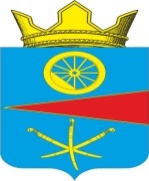 Ростовская область Собрание депутатов Тацинского сельского поселения___________________________________________________________________								Проект	                   						Решение         _____________ год		           №  	                    	ст. ТацинскаяВ соответствии с Градостроительным  кодексом Российской Федерации, Областным  законом от 14 января 2008 года № 853-ЗС               «О градостроительной деятельности в Ростовской области», Собрание депутатов Тацинского сельского поселения,-Собрание депутатов РЕШИЛО:1. Утвердить нормативы градостроительного проектирования муниципального образования «Тацинское сельское поселение» Тацинского района Ростовской области, согласно приложению к настоящему Решению.2. Настоящее решение вступает в законную силу с момента его официального опубликования (обнародования).3. Контроль за исполнением настоящего решения  возложить на постоянную комиссию по социальным вопросам, местному самоуправлению и охране общественного порядка (Левченко Ю.С.).Председатель Собрания депутатов-Глава Тацинского сельского поселения                          О.Д. БарскаяМЕСТНЫЕ НОРМАТИВЫ ГРАДОСТРОИТЕЛЬНОГО ПРОЕКТИРОВАНИЯ ТАЦИНСКОГО РАЙОНА РОСТОВСКОЙ ОБЛАСТИ               ЧАСТЬ 1. ОСНОВНАЯ ЧАСТЬ (РАСЧЕТНЫЕ ПОКАЗАТЕЛИ)1.1. Расчетные показатели по объектам местного значения электро-, тепло-, газо- и водоснабжения населения, водоотведения населения, снабжения населения топливом в пределах полномочий, установленных законодательством Российской Федерации: 1.2. Расчетные показатели по объектам местного значения транспорта и организации транспортного обслуживания в границах поселения, автомобильным дорогам местного значения в границах населенных пунктов поселения: 1.3. Расчетные показатели по объектам местного значения для организации ритуальных услуг и содержания мест захоронения в границах поселения:1.4. Расчетные показатели по объектам местного значения жилой застройки:Предельные размеры земельных участков:Предельные значения коэффициентов застройки и коэффициентов плотности застройки для территории элемента планировочной структуры жилой зоны:Расчетную плотность населения на территориях, предназначенных для индивидуального и малоэтажного (блокированного) жилищного строительства:Расчетная жилищная обеспеченность:Предельно допустимые показатели застройки (Кз и Кпз) земельного участка на территории жилой зоны при малоэтажной застройке:В элементах планировочной структуры жилых зон, в независимости от типа застройки, необходимо предусматривать размещение площадок общего пользования различного назначения с учетом демографического состава населения. При этом общая площадь территории, занимаемой площадками для игр детей, отдыха взрослого населения и занятий физкультурой, должна быть не менее 10% общей площади элемента планировочной структуры жилой зоны. Расчетные показатели площадок общего пользования:Площадь озелененной территории элемента планировочной структуры многоквартирной застройки жилой зоны (без учета участков школ и детских дошкольных учреждений) должна составлять не менее 6 м2 на 1 человека, или не менее 25% площади его территории.1.5. Расчетные показатели по объектам местного значения социально-культурного и коммунально-бытового обслуживания 1.6. Расчетные показатели по объектам благоустройства территорииЧАСТЬ 2. МАТЕРИАЛЫ ПО ОБОСНОВАНИЮ РАСЧЕТНЫХ ПОКАЗАТЕЛЕЙ2.1. Общие сведения о территории муниципального образования, социально-демографическом составе и плотности населения, планах и программах комплексного социально-экономического развития2.1.1. Статус и границы муниципального образования «Тацинское сельское поселение» (далее также – Тацинское сельское поселение) определены Областным законом от 27.12.2004 года № 251-ЗС «Об установлении границ и наделении соответствующим статусом муниципального образования «Тацинский район» и муниципальных образований в его составе».2.1.2. Тацинское сельское поселение является сельским поселением в составе муниципального образования «Тацинский район» (далее – Тацинский район), расположенного на территории Ростовской области. 2.1.3. В состав муниципального образования входит один населенный пункт - станица Тацинская, который является административным центром Тацинского сельского поселения. 2.1.4. Типологическая структура жилищного фонда на территории муниципального образования: 1) индивидуальная жилая застройка;2) блокированная жилая застройка;3) малоэтажная жилая застройка. 2.1.5. Характеристика плотности населения на территории муниципального образования отражена в таблице 2.1.Таблица 2.1.Плотность населения муниципального образования2.1.6. На территории муниципального образования действуют следующие планы и программы, направленные на комплексное социально-экономическое развитие территории: 1) программа комплексного развития коммунальной инфраструктуры, утвержденная постановлением Администрации Тацинского сельского поселения от 10.04.2017 № 105 «Об утверждении Программы комплексного развития коммунальной инфраструктуры Тацинского сельского поселения на 2017-2027 гг»;2) программа комплексного развития транспортной инфраструктуры, утвержденная постановлением Администрации Тацинского сельского поселения от 24.06.2016 № 253 а «Об утверждении Программы комплексного развития транспортной инфраструктуры Тацинского сельского поселения на 2016-2027 гг»;3) программа комплексного развития социальной инфраструктуры, утвержденная постановлением Администрации Тацинского сельского поселения от 10.04.2017 № 108 «Об утверждении Программы комплексного развития социальной инфраструктуры Тацинского сельского поселения на 2017-2027.». 2.1.7. Градостроительное развитие муниципального образования осуществляется на основании документов территориального планирования, градостроительного зонирования, планировки территории, подготовленных в соответствии с Градостроительным кодексом Российской Федерации (далее ГрК РФ). Документы территориального планирования муниципального образования являются обязательными для органов местного самоуправления при принятии ими решений и реализации таких решений.2.1.8. Местные нормативы градостроительного проектирования разработаны с учетом природно-климатических, социально-экономических, территориально-пространственных и иных особенностей муниципального образования. 2.2. Обоснование расчетных показателей по объектам местного значения муниципального образования2.2.1. К объектам местного значения муниципального образования относятся объекты капитального строительства, иные объекты, территории, которые необходимы для осуществления органами местного самоуправления муниципального образования полномочий по вопросам местного значения и в пределах переданных государственных полномочий в соответствии с федеральными законами, законами Ростовской области, уставом муниципального образования и оказывают существенное влияние на социально-экономическое развитие муниципального образования. 2.2.2. Перечень объектов местного значения муниципального образования в настоящих местных нормативах градостроительного проектирования определяется исходя из установленных федеральными законами полномочий органов местного самоуправления сельского поселения по решению вопросов местного значения, установленных областным законом «О градостроительной деятельности в Ростовской области» от 26.12.2007 (далее также – областной закон о градостроительной деятельности) видов объектов местного значения, подлежащих отображению на генеральном плане поселения, а также с учетом перечня объектов в соответствии с приложением к приказу Минэкономразвития России от 09.01.2018 №10 и технологических особенностей функционирования соответствующей сферы жизнедеятельности.  2.2.3. В соответствии с Градостроительным кодексом РФ местные нормативы градостроительного проектирования поселения устанавливают совокупность расчетных показателей минимально допустимого уровня обеспеченности объектами местного значения поселения, относящиеся к следующим областям: электро-, тепло-, газо- и водоснабжение населения, водоотведение; автомобильные дороги местного значения; иные области в связи с решением вопросов местного значения поселения, объектами благоустройства территории, иными объектами местного значения поселения и расчетных показателей максимально допустимого уровня территориальной доступности таких объектов для населения поселения. 2.2.4. Областным законом о градостроительной деятельности определен перечень объектов и территорий местного значения поселения, необходимых для осуществления полномочий органов местного самоуправления и подлежащих отображению на генеральном плане поселения: 1) объекты капитального строительства местного значения поселения, необходимые для осуществления полномочий органов местного самоуправления поселения:а) объекты электро-, тепло-, газо- и водоснабжения населения, водоотведения, снабжения населения топливом в пределах полномочий, установленных законодательством Российской Федерации; б) объекты транспорта и организации транспортного обслуживания в границах поселения;в) автомобильные дороги местного значения в границах населенных пунктов поселения;г) объекты, предназначенные для защиты населения и территории поселения от чрезвычайных ситуаций природного и техногенного характера;д) объекты для организации ритуальных услуг и содержания мест захоронения в границах поселения;2) территории местного значения поселения: а) территории, подверженные риску возникновения чрезвычайных ситуаций природного и техногенного характера в границах поселения;б) территории, предназначенные для создания искусственных земельных участков в соответствии с федеральным законодательством;в) зоны с особыми условиями использования территорий;3) иные объекты местного значения поселения:а) объекты культурного наследия;б) лесничества, лесопарки;в) поверхностные водные объекты, находящиеся в собственности поселения. 2.2.5. Вопросы местного значения муниципального образования, установленные Федеральным законом от 06.10.2003 «Об общих принципах организации местного самоуправления в Российской Федерации» (далее также - № 131-ФЗ), а также Областным законом от 27.12.2005 «О местном самоуправлении в Ростовской области» (далее также – областной закон о местном самоуправлении) закреплены Уставом муниципального образования, принятым Решением Собрания депутатов Тацинского сельского поселения от 28.12.2017 №32 «О принятии Устава муниципального образования «Тацинское сельское поселение»». К объектам и территориям местного значения муниципального образования, которые необходимы для осуществления органами местного самоуправления полномочий по вопросам местного значения и в пределах переданных государственных полномочий в соответствии с федеральными законами, законами Ростовской области, Уставом муниципального образования, в соответствии с областным законом о градостроительной деятельности относятся: 2.2.6. При определении расчетных показателей на обязательной основе применяются утвержденные постановлением Правительства Российской Федерации от 26.12.2014 №1521 национальные стандарты и своды правил (части таких стандартов и сводов правил), в результате применения которых на обязательной основе обеспечивается соблюдение требований Федерального закона «Технический регламент о безопасности зданий и сооружений». 2.2.7. В случае утверждения региональных нормативов градостроительного проектирования Ростовской области, содержащих более высокие предельные значения расчетных показателей минимально допустимого уровня обеспеченности и расчетных показателей максимально допустимого уровня территориальной доступности объектов местного значения для населения муниципального образования, чем содержащиеся в настоящих местных нормативах градостроительного проектирования, применяются соответствующие региональные нормативы градостроительного проектирования Ростовской области.  2.2.8. В целях размещения объектов электро-, тепло-, газо- и водоснабжения населения, водоотведения, снабжения населения топливом в пределах полномочий, установленных законодательством Российской Федерации (далее также – объекты, сооружения коммунальной и инженерной инфраструктуры), а также для установления санитарно-защитных зон и зон санитарной охраны данных объектов на территории муниципального образования необходимо предусматривать зоны коммунальной и инженерной инфраструктуры.Санитарно-защитные зоны и зоны санитарной охраны устанавливаются при размещении объектов, сооружений и коммуникаций инженерной инфраструктуры в целях предотвращения негативного воздействия перечисленных объектов на жилую, общественную застройку и рекреационные зоны в соответствии с требованиями действующего законодательства и настоящих нормативов. Проектирование новых, реконструкцию и расширение существующих инженерных сетей следует осуществлять на основе программ комплексного развития коммунальной инфраструктуры территорий. Инженерные системы следует рассчитывать, исходя из соответствующих нормативов расчетной плотности населения, принятой на расчетный срок, удельного среднесуточного норматива потребления и общей площади жилой застройки, определяемой проектной документацией. Электроснабжение муниципального образования следует предусматривать от районной энергетической системы. Расход энергоносителей и потребность в мощности источников следует определять:1) для промышленных и сельскохозяйственных предприятий по заявкам действующих предприятий, проектам новых, реконструируемых или аналогичных предприятий, а также по укрупненным отраслевым показателям с учетом местных особенностей;2) для хозяйственно-бытовых и коммунальных нужд в соответствии с действующими отраслевыми нормами по электро-, тепло-, газо- и водоснабжения населения, водоотведения. К объектам коммунальной и инженерной инфраструктуры муниципального образования относятся:В целях обеспечения благоприятных условий проживания населения в отношении объектов местного значения, относящихся к электро-, тепло-, газо- и водоснабжения населения, водоотведения, снабжения населения топливом в пределах полномочий, установленных законодательством Российской Федерации, настоящими местными нормативами градостроительного проектирования устанавливаются следующие показатели обеспеченности населения муниципального образования: 1) обеспеченность электроснабжением населения муниципального образования – 100%;2) обеспеченность теплоснабжением населения (потребителей тепловой энергии) муниципального образования – 100%;3) обеспеченность газоснабжением населения муниципального образования – 100%;4) обеспеченность водоснабжением населения муниципального образования – 100%;5) обеспеченность водоотведением населения муниципального образования – 100%.В целях определения расчетных показателей потребности в инженерно-техническом обеспечении населения муниципального образования, необходимо руководствоваться: 1) Для определения расчетных значений показателей установленной мощности для потребителей электрической энергии: а) укрупненными показатели электропотребления в соответствии с приложением Н СП 42.13330.2016 «СНиП 2.07.01-89* «Градостроительство.Планировка и застройка городских и сельских поселений»; б) приложением к постановлению Региональной службы по тарифам в Ростовской области от 25.03.2014г. №10/1 «О внесении изменений в постановление Региональной службы по тарифам Ростовской области от 05.08.2013 № 28/1 «Об установлении социальной нормы потребления электрической энергии (мощности) в Ростовской области»;в) РД 34.20.185-94 «Инструкция по проектированию городских электрических сетей»;г) СП 31-110-2003 «Проектирование и монтаж электроустановок жилых и общественных зданий».Размеры земельных участков понизительных подстанций:2) Для определения расчетных значений показателей потребности в тепловой энергии и газе:а) СП 131.13330.2012 «Свод правил. Строительная климатология»; б) СП 41-104-2000 «Проектирование автономных источников теплоснабжения»; в) МДК 4-05.2004 «Методика определения потребности в топливе, электрической энергии и воде при производстве и передаче тепловой энергии и теплоносителей в системах коммунального теплоснабжения»; г) СП 42-101-2003 «Общие положения по проектированию и строительству газораспределительных систем из металлических и полиэтиленовых труб». д) СП 30.13.330.2012 «Свод правил. Внутренний водопровод и канализация зданий»;е) СП 124.13330.2012 "СНиП 41-02-2003 "Тепловые сети".Размеры земельных участков котельных:Размеры земельных участков для размещения газонаполнительных станций (ГНС) (не более):Размеры земельных участков для размещения газонаполнительных пунктов (ГНП) (не более) – 0,6 га.Минимальные расстояния от подземных (наземных с обвалованием) газопроводов до зданий и сооружений следует принимать в соответствии с СП 62.13330. 3) Для определения расчетных значений показателей водопотребления:- СП 31.13330.2012 «Свод правил. Водоснабжение. Наружные сети и сооружения»; В том числе для нужд пожаротушения:- СП 5.13130.2009 «Системы противопожарной защиты. Установки пожарной сигнализации и пожаротушения автоматические»;- СП 8.13130.2009 «Системы противопожарной защиты. Источники наружного противопожарного водоснабжения. Требования пожарной безопасности»;- СП 10.13130.2009 «Системы противопожарной защиты. Внутренний противопожарный водопровод. Требования пожарной безопасности»;- СП 31.13330.2012 «СНиП 2.04.02-84*. Водоснабжение. Наружные сети и сооружения»Размеры земельных участков для размещения станций очистки воды4) Для определения расчетных значений показателей водоотведения:- СП 32.13330.2012 "СНиП 2.04.03-85 "Канализация. Наружные сети и сооружения";- показателями суточного объема поверхностного стока в соответствии с пунктом 12.16 СП 42.13330.2011 «СНиП 2.07.01-89* «Градостроительство. Планировка и застройка городских и сельских поселений».Размеры земельных участков для размещения очистных сооруженийПри размещении инженерных коммуникаций расстояния по горизонтали (в свету) от ближайших подземных инженерных сетей до зданий и сооружений следует принимать по таблице 2.4.Таблица 2.4.Расстояния по горизонтали (в свету) от ближайших подземных инженерных сетей до линий существующих подземных инженерных сетей следует принимать по таблице 2.5.Таблица 2.5.2.2.7. В целях размещения объектов транспорта и организации транспортного обслуживания в границах поселения, автомобильных дорог местного значения в границах населенных пунктов поселения необходимо предусматривать зоны транспортной инфраструктуры.  В случае транзитного прохождения автомобильных дорог общей сети по территории населенного пункта необходимо предусматривать мероприятия по обеспечению безопасности движения пешеходов и местного транспорта, а также по выполнению экологических и санитарно-гигиенических требований к застройке. На территории муниципального образования следует предусматривать единую систему транспорта и улично-дорожной сети (УДС) в увязке с планировочной структурой поселения и прилегающей к нему территории, обеспечивающую удобные, быстрые и безопасные транспортные связи со всеми функциональными зонами, с другими поселениями системы расселения, объектами внешнего транспорта и автомобильными дорогами общей сети. Пропускную способность сети улиц, дорог и транспортных пересечений, число мест хранения автомобилей следует определять исходя из уровня автомобилизации муниципального образования на расчетный срок. При отсутствии сведений об уровне автомобилизации на расчетный срок, необходимо руководствоваться следующими расчетными показателями количества автомобилей на 1000 чел.: 350 легковых автомобилей, включая 3 - 4 такси и 2 - 3 ведомственных автомобиля, 25 - 40 грузовых автомобилей в зависимости от состава парка. Число мотоциклов и мопедов на 1000 чел. следует принимать 50 - 100 единиц для городов с населением свыше 100 тыс. чел. и 100 - 150 единиц для остальных поселений.  Улично-дорожную сеть населенных пунктов муниципального образования следует проектировать в виде непрерывной системы с учетом функционального назначения улиц и дорог, интенсивности транспортного, велосипедного и пешеходного движения, архитектурно-планировочной организации территории и характера застройки. Расчетные параметры улиц и дорог следует принимать по таблице 2.6.:Таблица 2.6.Расстояние от края основной проезжей части улиц, местных или боковых проездов до линии застройки следует принимать не более 25 м. В случаях превышения указанного расстояния следует предусматривать на расстоянии не ближе 5 м от линии застройки полосу шириной 6 м, пригодную для проезда пожарных машин.В конце проезжих частей тупиковых улиц и дорог следует устраивать площадки с островками диаметром не менее 16 м для разворота автомобилей и не менее 30 м при организации конечного пункта для разворота средств общественного пассажирского транспорта. Использование поворотных площадок для стоянки автомобилей не допускается.Велосипедные дорожки могут устраиваться одностороннего и двустороннего движения при наименьшем расстоянии безопасности от края велодорожки, м:1) до проезжей части, опор, деревьев - 0,75;2) до тротуаров - 0,5;3) до стоянок автомобилей и остановок общественного транспорта - 1,5.Примечание. Допускается устраивать велосипедные полосы по краю проезжей части улиц и дорог с выделением их маркировкой двойной линией. Ширина полосы должна быть не менее 1,2 м при движении в направлении транспортного потока и не менее 1,5 м при встречном движении. Ширина велосипедной полосы, устраиваемой вдоль тротуара, должна быть не менее 1 м.Радиусы закругления проезжей части улиц и дорог по кромке тротуаров и разделительных полос следует принимать не менее, м:1) местного значения – 5;2) на транспортных площадях – 12.В стесненных условиях и при реконструкции радиусы закругления на транспортных площадях допускается уменьшать, но принимать не менее 8 м.При отсутствии бордюрного ограждения, а также в случае применения минимальных радиусов закругления ширину проезжей части улиц и дорог следует увеличивать на 1 м на каждую полосу движения за счет боковых разделительных полос или уширения с внешней стороны.На нерегулируемых перекрестках и примыканиях улиц и дорог, а также пешеходных переходах необходимо предусматривать треугольники видимости. Размеры сторон равнобедренного треугольника для условий "транспорт - транспорт" при скорости движения 40 и 60 км/ч должны быть соответственно не менее, м: 25 и 40. Для условий "пешеход - транспорт" размеры прямоугольного треугольника видимости должны быть при скорости движения транспорта 25 и 40 км/ч соответственно 8x40 и 10x50 м.В пределах треугольников видимости не допускается размещение зданий, сооружений, передвижных предметов (киосков, фургонов, реклам, малых архитектурных форм и др.), деревьев и кустарников высотой более 0,5 м.Примечание. В условиях сложившейся капитальной застройки, не позволяющей организовать необходимые треугольники видимости, безопасное движение транспорта и пешеходов следует обеспечивать средствами регулирования и специального технического оборудования.Вид общественного пассажирского транспорта следует выбирать на основании расчетных пассажиропотоков и дальностей поездок пассажиров. Провозная способность различных видов транспорта, параметры устройств и сооружений (платформы, посадочные площадки) определяются при норме наполнения подвижного состава на расчетный срок 4 чел./м2 свободной площади пола пассажирского салона.Нормативные требования по протяженности пешеходных подходов:1) дальность пешеходных подходов до ближайшей остановки общественного пассажирского транспорта следует принимать не более 500 м;2) в общегородском центре дальность пешеходных подходов до ближайшей остановки общественного пассажирского транспорта от объектов массового посещения должна быть не более 250 м; 3) пешеходная доступность озелененных территорий общего пользования (сквер, бульвар) не более 400 м;4) в производственных и коммунально-складских зонах - не более 400 м от проходных предприятий; 5) в зонах массового отдыха и спорта - не более 800 м от главного входа. Въезды на территорию микрорайонов (кварталов), а также сквозные проезды в зданиях следует предусматривать на расстоянии не более 300 м один от другого, а в реконструируемых районах при периметральной застройке – не более 180 м. Примыкания проездов к проезжим частям поселковых улиц не менее 50 м от стоп-линии перекрестков. При этом до остановки общественного транспорта должно быть не менее 20 м.На однополосных проездах следует предусматривать разъездные площадки шириной 6 м и длиной 15 м на расстоянии не более 75 м одна от другой. В пределах фасадов зданий, имеющих входы, проезды устраиваются шириной 6 м. Тупиковые проезды должны быть протяженностью не более 150 м и заканчиваться поворотными площадками, обеспечивающими возможность разворота мусоровозов, уборочных и пожарных машин. Тротуары и велосипедные дорожки следует устраивать приподнятыми на 15 см над уровнем проездов. Пересечения тротуаров и велосипедных дорожек с второстепенными проездами, а на подходах к школам и дошкольным образовательным учреждениям и с основными проездами следует предусматривать в одном уровне с устройством рампы длиной соответственно 1,5 и 3 м. 2.2.8. К объектам, предназначенным для защиты населения и территории поселения от чрезвычайных ситуаций природного и техногенного характера, относится объекты обеспечения первичных мер пожарной безопасности. Размещение объектов по обеспечению первичных мер пожарной безопасности осуществляется в соответствии с требованиями Федерального закона от 22.07.2008 №123-ФЗ «Технический регламент о требованиях пожарной безопасности». 2.2.9. В целях размещения объектов для организации ритуальных услуг и содержания мест захоронения (также далее – объекты специального назначения) в границах сельского поселения необходимо предусматривать зоны специального назначения. Обоснование размещения объектов специального назначения представлено в таблице 2.7.:Таблица 2.7.2.2.10. В целях создания для населения удобной, здоровой и безопасной среды проживания для размещения объектов жилой застройки на территории сельского поселения необходимо предусматривать жилые зоны. В жилых зонах допускается размещать: 1) жилые дома разных типов;2) отдельно стоящие, встроенные или пристроенные объекты социального и культурно-бытового обслуживания населения, объекты здравоохранения, объекты дошкольного, начального и среднего общего образования, при условии соблюдения требования к размещению таких объектов;3) стоянки автомобильного транспорта, гаражи, объекты, связанные с проживанием граждан и не оказывающих негативного воздействия на окружающую среду;4) культовые объекты.Допускается размещать отдельные объекты общественно-делового и коммунального назначения с площадью участка не более 0,5 га, а также мини-производства, не оказывающие вредного воздействия на окружающую среду (включая шум, вибрацию, магнитные поля, радиационное воздействие, загрязнение почв, воздуха, воды и иные вредные воздействия), за пределами установленных границ участков этих объектов. Планировочную структуру жилых зон следует формировать в увязке с зонированием и планировочной структурой поселения в целом с учетом градостроительных и природных особенностей территории. При этом необходимо предусматривать взаимоувязанное размещение жилых домов, общественных зданий и сооружений, УДС, озелененных территорий общего пользования, а также других объектов, размещение которых допускается на территории жилых зон по санитарно-гигиеническим нормам, требованиям безопасности и доступности для маломобильных групп населения (МГН).При формировании жилых территорий выделяются жилые зоны, предназначенные для размещения жилых зданий различных типов: 1) индивидуальной жилой застройки (усадебного и коттеджного типа);2) блокированной жилой застройки;3) малоэтажной многоквартирной жилой застройки (до 4 этажей, включая мансардный);Для предварительного определения необходимой площади жилых зон допускается принимать укрупненные показатели в расчете на 1000 человек, при средней расчетной жилищной обеспеченности 20 м2/чел: 1) зона индивидуальной жилой застройки с приусадебными земельными участками – не более 40 га;2) зона блокированной жилой застройки – 20 га;3) зона малоэтажной многоквартирной жилой застройки – 8 га;При определении площади жилой зоны исключаются не пригодные для застройки территории – овраги, крутые склоны, земельные участки учреждений и предприятий обслуживания межселенного значения (эпизодического обслуживания). К жилым зонам также относятся территории садово-дачной застройки, расположенной в пределах границ населенных пунктов. Развитие социальной, транспортной и инженерной инфраструктур в отношении этих зон необходимо предусматривать в объемах, обеспечивающих на перспективу возможность постоянного проживания.В муниципальном образовании следует предусматривать преимущественно зоны малоэтажной и индивидуальной жилой застройки с приусадебными земельными участками.Предельные размеры земельных участков, приведены в таблице 2.9.:Таблица 2.9.Предельные значения коэффициентов застройки и коэффициентов плотности застройки для территории элемента планировочной структуры жилой зоны, приведены в таблице 2.10.:Таблица 2.10.Расчетную плотность населения на территориях, предназначенных для индивидуального и малоэтажного (блокированного) жилищного строительства, принимается по таблице 2.11.:Таблица 2.11.Расчетная жилищная обеспеченность (м2 общей площади квартиры на 1 чел.):- муниципальное жилье – 18 м2;- общежитие (не менее) – 6 м2.- расчетные показатели жилищной обеспеченности для индивидуальной жилой застройки не нормируются.Предельно допустимые показатели застройки (Кз и Кпз) земельного участка на территории жилой зоны при малоэтажной застройке, приведен в таблице 2.12.:Таблица 2.12.Нормативный размер земельного участка для размещения жилой застройки на свободной территории рассчитывается в соответствии с формулой по показателям таблицы 2.13. Нормативный размер земельного участка при развитии застроенных территорий рассчитывается в соответствии с формулой по показателям таблицы 2.14.S норм. = S общ. х У зд.,где S норм. - нормативный размер земельного участка, м2;S общ. - общая площадь жилых помещений в проектируемом комплексе;Таблица 2.13.Таблица 2.14.Расчетная плотность населения микрорайона при многоквартирной комплексной застройке и средней жилищной обеспеченности 20 м2 на 1 чел. не должна превышать 450 чел/га. В элементах планировочной структуры жилых зон, в независимости от типа застройки, необходимо предусматривать размещение площадок общего пользования различного назначения с учетом демографического состава населения. Расчетные показатели площадок общего пользования приведены в таблице 2.15., при этом общая площадь территории, занимаемой площадками для игр детей, отдыха взрослого населения и занятий физкультурой, должна быть не менее 10% общей площади элемента планировочной структуры жилой зоны.Таблица 2.15.Площадь озелененной территории элемента планировочной структуры многоквартирной застройки жилой зоны (без учета участков школ и детских дошкольных учреждений) должна составлять не менее 6 м2 на 1 человека, или не менее 25% площади территории квартала (микрорайона). Удаление отходов с территорий малоэтажной жилой застройки следует проводить путем вывозки бытового мусора от площадок с контейнерами для отходов, расстояние от которых до границ участков жилых домов, детских учреждений, озелененных площадок следует устанавливать не менее 50 м, но не более 100 м.2.2.11. К объектам социально-культурного и коммунально-бытового обслуживания сельского поселения относятся объекты, предназначенные для обеспечения жителей поселения услугами связи, общественного питания, торговли и бытового обслуживания; организации досуга и обеспечения жителей поселения услугами организаций культуры; развития физической культуры и массового спорта, организация проведения официальных физкультурно-оздоровительных и спортивных мероприятий. Для размещения на территории сельского поселения объектов социально-культурного и коммунально-бытового обслуживания федерального, регионального и местного значения, в документах территориального планирования и градостроительного зонирования следует предусматривать зоны общественно-делового назначения. Общественно-деловые зоны на территории сельского поселения следует формировать как систему общественных центров в увязке с сетью общественного пассажирского транспорта, на территориях, прилегающих к основным (главным) улицам, общественно-транспортным узлам, производственным предприятиям и другим объектам массового посещения, с наиболее широким составом функций. В составе системы общественно-делового центра муниципального образования выделяются: общественный центр; подцентры обслуживания; центры специализированной общественной застройки; зоны смешанной общественной застройки. Общественный центр следует формировать в административном центре сельского поселения, предусматривая на его территории наиболее широкий состав функций, высокую плотность застройки при минимальных размерах земельных участков. Подцентры обслуживания следует формировать на территориях, непосредственно приближенных к центрам районов жилой застройки, предусматривая на их территории размещение объектов преимущественно повседневного обслуживания. Учреждения, организации и предприятия обслуживания населения услугами первой необходимости следует размещать в пределах пешеходной доступности не более 30 мин. Центры специализированной общественной застройки формируются как обособленные общественные комплексы, с развитием преимущественной общественной функции, например, - медицинские, учебные, торговые (в том числе ярмарки, вещевые рынки), выставочные, спортивные и другие, которые могут размещаться как в пределах черты населенных пунктов, так и за ее пределами. Зоны смешанной общественной застройки формируются в сложившихся частях населенного пункта, а также вдоль основных (главных) улиц, образуя структурные связи в системе общественно-делового центра сельского поселения. Зоны смешанной застройки допускается формировать с включением малых предприятий по переработке сельскохозяйственного сырья, мини-ферм, а также других сельскохозяйственных и производственных объектов, не требующих устройства санитарно-защитных зон шириной более 50 м, и размещение которых допустимо в жилых зонах. Расстояние от границ участков производственных объектов, размещаемых в общественно-деловых и смешанных зонах, до жилых и общественных зданий, а также до границ участков дошкольных образовательных и общеобразовательных организаций, медицинских организаций и отдыха следует принимать не менее 50 м. Расстояние между жилыми и общественными, а также производственными зданиями следует принимать на основе расчетов инсоляции и освещенности, в соответствии с нормами, установленными СанПиН, СП 52.13330, а также противопожарными требованиями. Объекты социально-культурного и коммунально-бытового обслуживания населения на территории муниципального образования следует размещать, приближая их к местам жительства и работы, предусматривая формирование системы общественного центра, при условии обеспечения их доступности для маломобильных групп населения (МГН). При определении расчетных показателей в настоящих местных нормативах градостроительного проектирования принимаются социальные нормативы обеспеченности, разработанные в установленном порядке. К объектам социально-культурного и коммунально-бытового обслуживания сельского поселения относятся: 1) объекты торговли, социального и бытового обслуживания: отделение почтовой связи, объекты общественного питания, торговые объекты (стационарные и нестационарные магазины), объекты бытового обслуживания, муниципальный архив;2) объекты культуры: дом культуры, филиал сельского дома культуры, кинозалы;3) объекты физической культуры, школьного и массового спорта: спортивные залы, плоскостные сооружения (спортивные площадки), бассейны крытые и открытые общего пользования;Обоснование расчетных показателей объектов социально-культурного и коммунально-бытового обслуживания на территории сельского поселения:2.2.12. В целях размещения поверхностных водных объектов, находящиеся в собственности сельского поселения, необходимо предусматривать зоны размещения объектов водного фонда. 2.2.13. В целях размещения объектов лесничества, лесопарков, необходимо предусматривать зоны размещения объектов лесного фонда. 2.3. Благоустройство территории и обеспечение условий доступности среды для инвалидов и маломобильных групп населения.2.3.1. При планировке и застройке территорий населенных пунктов муниципального образования необходимо обеспечивать доступность объектов социальной инфраструктуры для инвалидов и маломобильных групп населения. При проектировании и реконструкции общественных, жилых и производственных зданий следует предусматривать для инвалидов и граждан других маломобильных групп населения условия жизнедеятельности, равные с остальными категориями населения, в соответствии со СНиП 35-01-2001, СП 35-101-2001, СП 35-102-2001, СП 31-102-99, СП 35-103-2001, ВСН 62-91*, РДС 35-201-99. Норматив проектирования специализированных жилых домов или группы квартир для инвалидов колясочников – 5 чел./10000 чел. населения.Перечень объектов, доступных для инвалидов и других маломобильных групп населения, расчетное число и категория инвалидов, а также группа мобильности групп населения устанавливаются заданием на проектирование.             Согласование задания на проектирование производится с участием уполномоченных органов в сфере социальной защиты населения и общественных организаций инвалидов.2.3.2. К элементам благоустройства территории относятся в том числе: пешеходные коммуникации; технические зоны транспортных, инженерных коммуникаций, инженерные коммуникации, водоохранные зоны; детские площадки; спортивные площадки; контейнерные площадки; площадки для выгула и дрессировки животных; площадки автостоянок, размещение и хранение транспортных средств на территории муниципальных образований; элементы освещения; средства размещения информации и рекламные конструкции; ограждения (заборы); элементы объектов капитального строительства; малые архитектурные формы; элементы озеленения; уличное коммунально-бытовое и техническое оборудование; 	водные устройства; элементы инженерной подготовки и защиты территории; покрытия; некапитальные нестационарные сооружения. Озеленение составная и необходимая часть благоустройства и ландшафтной организации территории, обеспечивающая формирование устойчивой среды муниципального образования с активным использованием существующих и/или создаваемых вновь природных комплексов, а также поддержание и бережный уход за ранее созданной или изначально существующей природной средой на территории муниципального образования. Основными типами насаждений и озеленения могут являться: рядовые посадки, аллеи, живые изгороди, солитеры, группы, массивы, группы, солитеры, живые изгороди, кулисы, боскеты, шпалеры, газоны (партерные, обыкновенные, луговые и разнотравные, в том числе из почвопокровных растений), цветники (клумбы, рабатки, миксбордеры, гравийные), вертикальное озеленение фасадов с использованием лиан, различные виды посадок (аллейные, рядовые, букетные и др.). В зависимости от выбора типов насаждений определяется объемно-пространственная структура насаждений и обеспечивается визуально-композиционные и функциональные связи участков озелененных территорий между собой и с застройкой населенного пункта.На территории муниципального образования могут использоваться два вида озеленения: стационарное - посадка растений в грунт и мобильное - посадка растений в специальные передвижные емкости (контейнеры, вазоны и т.п.). Работы проводятся исключительно по проекту. Стационарное и мобильное озеленение, как правило, используют для создания архитектурно-ландшафтных объектов (газонов, садов, парков, скверов, бульваров, дворовых территорий и т.п. цветников, площадок с кустами и деревьями и т.п.) на естественных и искусственных элементах рельефа, крышах (озеленение крыш), фасадах (вертикальное озеленение) зданий и сооружений.Покрытия поверхности обеспечивают на территории муниципального образования условия безопасного и комфортного передвижения, а также формируют архитектурно-художественный облик среды. Для целей благоустройства территории рекомендуется определять следующие виды покрытий:- твердые (капитальные) - монолитные или сборные, выполняемые из асфальтобетона, цементобетона, природного камня и т.п. материалов;- мягкие (некапитальные) - выполняемые из природных или искусственных сыпучих материалов (песок, щебень, гранитные высевки, керамзит, резиновая крошка и др.), находящихся в естественном состоянии, сухих смесях, уплотненных или укрепленных вяжущими;- газонные, выполняемые по специальным технологиям подготовки и посадки травяного покрова;- комбинированные, представляющие сочетания покрытий, указанных выше (например, плитка, утопленная в газон и т.п.).Применяемый вид покрытия рекомендуется устанавливать прочным, ремонтопригодным, экологичным, не допускающим скольжения. Выбор видов покрытия осуществляется в соответствии с их целевым назначением: твердых - с учетом возможных предельных нагрузок, характера и состава движения, противопожарных требований; мягких - с учетом их специфических свойств при благоустройстве отдельных видов территорий (детских, спортивных площадок, площадок для выгула собак, прогулочных дорожек и т.п. объектов); газонных и комбинированных, как наиболее экологичных.В целях благоустройства на территории муниципального образования рекомендуется предусматривать применение различных видов ограждений, которые различаются: по назначению (декоративные, защитные, их сочетание), высоте (низкие - 0,3 - 1,0 м, средние - 1,1 - 1,7 м, высокие - 1,8 - 3,0 м), виду материала (металлические, железобетонные и др.), степени проницаемости для взгляда (прозрачные, глухие), степени стационарности (постоянные, временные, передвижные).К водным устройствам относятся фонтаны, питьевые фонтанчики, бюветы, родники, декоративные водоемы. Водные устройства выполняют декоративно-эстетическую и природоохранную функции, улучшают микроклимат, воздушную и акустическую среду.Улично-коммунальное оборудование, как правило, представлено различными видами мусоросборников - контейнеров и урн. Основными требованиями при выборе того или иного вида коммунально-бытового оборудования могут являться: обеспечение безопасности среды обитания для здоровья человека, экологической безопасности, экономическая целесообразность, технологическая безопасность, удобство пользования, эргономичность, эстетическая привлекательность, сочетание с механизмами, обеспечивающими удаление накопленного мусора.В различных градостроительных условиях рекомендуется предусматривать функциональное, архитектурное и информационное освещение с целью решения утилитарных, светопланировочных и светокомпозиционных задач, в том числе, при необходимости светоцветового зонирования территорий муниципального образования и формирования системы светопространственных ансамблей.Функциональное освещение (ФО) осуществляется стационарными установками освещения дорожных покрытий и пространств в транспортных и пешеходных зонах. Установки ФО, как правило, подразделяют на обычные, высокомачтовые, парапетные, газонные и встроенные.Архитектурное освещение (АО) рекомендуется применять для формирования художественно выразительной визуальной среды в вечернее время, выявления из темноты и образной интерпретации памятников инженерного и монументального искусства, малых архитектурных форм, доминантных и достопримечательных объектов, ландшафтных композиций, создания световых ансамблей.Световая информация (СИ), в том числе, световая реклама, как правило, должна помогать ориентации пешеходов и водителей автотранспорта в городском пространстве и участвовать в решении светокомпозиционных задач.Некапитальными нестационарными обычно являются сооружения, выполненные из легких конструкций, не предусматривающих устройство заглубленных фундаментов и подземных сооружений - это объекты мелкорозничной торговли, попутного бытового обслуживания и питания, остановочные павильоны, наземные туалетные кабины, боксовые гаражи, другие объекты некапитального характера.Следует учитывать, что не допускается размещение некапитальных нестационарных сооружений под козырьками вестибюлей и станций метрополитена, в арках зданий, на газонах, площадках (детских, отдыха, спортивных, транспортных стоянок), посадочных площадках городского пассажирского транспорта, в охранной зоне водопроводных и канализационных сетей, трубопроводов, а также ближе 10 м от остановочных павильонов и технических сооружений метрополитена, 25 м - от вентиляционных шахт, 20 м - от окон жилых помещений, перед витринами торговых предприятий, 3 м - от ствола дерева. На территории населенного пункта рекомендуется проектировать следующие виды площадок: для игр детей, отдыха взрослых, занятий спортом, установки мусоросборников, выгула и дрессировки собак, стоянок автомобилей.Пешеходные коммуникации обеспечивают пешеходные связи и передвижения на территории муниципального образования. К пешеходным коммуникациям относят: тротуары, аллеи, дорожки, тропинки. При проектировании пешеходных коммуникаций на территории населенного пункта рекомендуется обеспечивать: минимальное количество пересечений с транспортными коммуникациями, непрерывность системы пешеходных коммуникаций, возможность безопасного, беспрепятственного и удобного передвижения людей, включая инвалидов и маломобильные группы населения, высокий уровень благоустройства и озеленения. В системе пешеходных коммуникаций рекомендуется выделять основные и второстепенные пешеходные связи. Основные пешеходные коммуникации обеспечивают связь жилых, общественных, производственных и иных зданий с остановками общественного транспорта, учреждениями культурно-бытового обслуживания, рекреационными территориями, а также связь между основными пунктами тяготения в составе общественных зон и объектов рекреации.Второстепенные пешеходные коммуникации, как правило, обеспечивают связь между застройкой и элементами благоустройства (площадками) в пределах участка территории, а также передвижения на территории объектов рекреации (сквер, бульвар, парк, лесопарк). Ширина второстепенных пешеходных коммуникаций обычно принимается порядка 1,0 - 1,5 м.Общественные пространства на территориях жилого назначения рекомендуется формировать системой пешеходных коммуникаций, участков учреждений обслуживания жилых групп и озелененных территорий общего пользования.К объектам, подлежащим оснащению специальными приспособлениями и оборудованием для свободного передвижения и доступа инвалидов и маломобильных граждан, относятся: жилые и административные здания и сооружения; объекты культуры и культурно-зрелищные сооружения (библиотеки, музеи, места отправления религиозных обрядов и т.д.); объекты и учреждения образования и науки, здравоохранения и социальной защиты населения; объекты торговли, общественного питания и бытового обслуживания населения, финансово-банковские учреждения, страховые организации; гостиницы, отели, иные места временного проживания; физкультурно-оздоровительные, спортивные здания и сооружения, места отдыха, парки, сады, лесопарки, пляжи и находящиеся на их территории объекты и сооружения оздоровительного и рекреационного назначения, аллеи и пешеходные дорожки; здания и сооружения, предназначенные для работы с пользователями услугами связи, в том числе места оказания услуг связи и их оплаты на объектах связи; объекты и сооружения транспортного обслуживания населения; станции и остановки всех видов городского и пригородного транспорта; производственные объекты, объекты малого бизнеса и другие места приложения труда; тротуары, переходы улиц, дорог и магистралей; прилегающие к вышеперечисленным зданиям и сооружениям территории и площади.Проектные решения объектов, доступных для маломобильных групп населения, должны обеспечивать:1) досягаемость мест целевого посещения и беспрепятственность перемещения внутри зданий и сооружений;2) безопасность путей движения (в том числе эвакуационных), а также мест проживания, обслуживания и приложения труда;3) своевременное получение полноценной и качественной информации, позволяющей ориентироваться в пространстве, использовать оборудование (в том числе для самообслуживания), получать услуги, участвовать в трудовом и учебном процессе и т. д.;4) удобство и комфорт среды жизнедеятельности.2.3.3. Жилые территории населенных пунктов и их улично-дорожная сеть должны проектироваться с учетом прокладки пешеходных маршрутов для инвалидов и маломобильных групп населения с устройством доступных им подходов к площадкам и местам посадки в общественный транспорт.Уклоны пешеходных дорожек и тротуаров, которые предназначаются для пользования инвалидами на креслах-колясках и престарелых, не должны превышать: продольный – 5% поперечный – 1%. В случаях, когда по условиям рельефа невозможно обеспечить указанные пределы, допускается увеличивать продольный уклон до 10% на протяжении не более 12 м пути с устройством горизонтальных промежуточных площадок вдоль спуска.Ширина пешеходного пути через островок безопасности в местах перехода через проезжую часть улиц должна быть не менее 3 м, длина – не менее 2 м.2.3.4. Опасные для инвалидов участки и пространства следует огораживать бортовым камнем высотой не менее 0,1 м.Объекты социальной инфраструктуры должны оснащаться следующими специальными приспособлениями и оборудованием:1) визуальной и звуковой информацией, включая специальные знаки у строящихся, ремонтируемых объектов и звуковую сигнализацию у светофоров;2) телефонами-автоматами или иными средствами связи, доступными для инвалидов;3) санитарно-гигиеническими помещениями;4) пандусами и поручнями у лестниц при входах в здания;5) пологими спусками у тротуаров в местах наземных переходов улиц, дорог, магистралей и остановок городского транспорта общего пользования;6) специальными указателями маршрутов движения инвалидов по территории вокзалов, парков и других рекреационных зон;7) пандусами и поручнями у лестниц привокзальных площадей, платформ, остановок маршрутных транспортных средств и мест посадки и высадки пассажиров;8) пандусами при входах в здания, пандусами или подъемными устройствами у лестниц на лифтовых площадках, а также при входах в надземные и подземные переходы улиц, дорог и магистралей.2.3.5. Размещение специализированных учреждений, предназначенных для медицинского обслуживания и реабилитации инвалидов, и вместимость этих учреждений следует определять по реальной и прогнозируемой потребности в населенных пунктах. 2.3.6. Здания должны иметь как минимум один вход, приспособленный для маломобильных групп населения, с поверхности земли и из каждого доступного для маломобильных групп населения подземного или надземного перехода, соединенного с этим зданием.Места обслуживания и постоянного нахождения маломобильных групп населения должны располагаться на минимально возможных расстояниях от эвакуационных выходов из помещений, с этажей и из зданий наружу. Эвакуационные выходы и пути должны проектироваться из непожароопасных материалов и соответствовать требованиям СНиП 35-01-2001, СНиП 21-01-97*.2.3.7. При проектировании участка здания или комплекса следует соблюдать непрерывность пешеходных и транспортных путей, обеспечивающих доступ инвалидов и маломобильных лиц в здания. Эти пути должны стыковаться с внешними по отношению к участку коммуникациями и остановками общественно транспорта.Ограждения участков должны обеспечивать возможность опорного движения маломобильных групп населения через проходы и вдоль них.2.3.9. Транспортные проезды и пешеходные дороги на пути к объектам, посещаемым инвалидами, допускается совмещать при соблюдении требований к параметрам путей движения. Ширина пути движения на участке при встречном движении инвалидов на креслах-колясках должна быть не менее 1,8 м с учетом габаритных размеров кресел-колясок.В условиях сложившейся застройки при невозможности достижения нормативных параметров ширины пути движения следует предусматривать устройство горизонтальных площадок размером не менее 1,6×1,6 м через каждые 60-100 м пути для обеспечения возможности разъезда инвалидов на креслах-колясках.2.3.10. При совмещении на участке путей движения посетителей с проездами для транспорта следует предусматривать ограничительную (латеральную) разметку пешеходных путей на дорогах в соответствии с требованиями Правил дорожного движения. Ширина полос движения должна обеспечивать безопасное расхождение людей, в том числе использующих технические средства реабилитации, с автотранспортом. Полосу движения инвалидов на креслах-колясках и механических колясках рекомендуется выделять с левой стороны на полосе пешеходного движения на участке, пешеходных дорогах, аллеях.2.3.11. При невозможности организации отдельного наземного прохода для инвалидов и маломобильных групп населения, подземные и надземные переходы следует оборудовать пандусами и подъемными устройствами. 2.3.12. Тактильные средства, выполняющие предупредительную функцию на покрытии пешеходных путей на участке, следует размещать не менее чем за 0,8 м до объекта информации, начала опасного участка, изменения направления движения, входа и т. п.Примечание:На путях движения маломобильных групп населения не допускается применять непрозрачные калитки на навесных петлях двустороннего действия, калитки с вращающимися полотнами, а также турникеты.2.3.13. Объекты, нижняя кромка которых расположена на высоте от 0,7 до 2,1 м от уровня пешеходного пути, не должны выступать за плоскость вертикальной конструкции более чем на 0,1 м, а при их размещении на отдельно стоящей опоре – не более 0,3 м. При увеличении выступающих размеров пространство под этими объектами необходимо выделять бордюрным камнем, бортиком высотой не менее 0,05 м или ограждениями высотой не менее 0,7 м и т. п.Устройства и оборудование (почтовые ящики, укрытия таксофонов, информационные щиты и т.п.), размещаемые на стенах зданий, сооружений или на отдельных конструкциях, а также выступающие элементы и части зданий и сооружений не должны сокращать нормируемое пространство для прохода, а также проезда и маневрирования кресла-коляски.2.3.14. На открытых автостоянках около объектов социальной инфраструктуры на расстоянии не далее 50 м от входа, а при жилых зданиях – не далее 100 м, следует выделять до 10% мест (но не менее одного места) для транспорта инвалидов с учетом ширины зоны для парковки не менее 3,5 м. На автомобильных стоянках при специализированных зданиях и сооружениях для инвалидов следует выделять для личных автомобилей инвалидов не менее 20% мест, а около учреждений, специализирующихся на лечении спинальных больных и восстановлении опорно-двигательных функций, – не менее 30 % мест.При наличии на стоянке мест для парковки автомобилей, салоны которых приспособлены для перевозки инвалидов на креслах-колясках, ширина боковых подходов к местам стоянки таких автомобилей должна быть не менее 2,5 м.2.3.15. Расстояние от остановок специализированных средств общественного транспорта, перевозящих только инвалидов, до входов в общественные здания не должно превышать 100 м.2.3.16. Площадки и места отдыха следует размещать смежно вне габаритов путей движения мест отдыха и ожидания. Площадки и места отдыха должны быть оборудованы устройствами для защиты от перегрева, осадков и постороннего шума (для мест тихого отдыха); информационными указателями.2.3.17. Для озеленения участков объектов, посещаемых инвалидами и маломобильными группами населения, следует применять нетравмирующие древесно-кустарниковые породы.Следует предусматривать линейную посадку деревьев и кустарников для формирования кромок путей пешеходного движения.Граница озелененных эксплуатируемых площадок, примыкающая к путям пешеходного движения не должна иметь перепада высот, бордюров, бортовых камней высотой более 0,04 м.В целях безопасности элементы озеленения не должны закрывать обзор для оценки ситуации на перекрестках, опасных участках, затенять проходы и проезды, сигналы, информационные устройства, ограждения опасных мест, а также иметь выступающие части (кроны, стволы, корни).Об утверждении нормативов градостроительного проектированиямуниципального образования «Тацинское сельское поселение» Тацинского района Ростовской области   № п/пНаименование объекта местного значенияМинимально допустимый уровень обеспеченностиМаксимально допустимый уровень территориальной доступности1.Электроснабжение100%В границах муниципального образования2.Теплоснабжение потребителей тепловой энергии100%В границах муниципального образования3.Газоснабжение100%В границах муниципального образования4.Водоснабжение100%В границах муниципального образования5.Водоотведение100%В границах муниципального образования6.Снабжение топливом100%В границах муниципального образования№ п/пНаименование объекта местного значенияМинимально допустимый уровень обеспеченностиМаксимально допустимый уровень территориальной доступности1.Объекты улично-дорожной сетиОбъекты улично-дорожной сетиОбъекты улично-дорожной сети1.1.Улицы:100%В границах населенных пунктов муниципального образования1.1.1Поселковая улица100%В границах населенных пунктов муниципального образования1.1.2Главная улица100%В границах населенных пунктов муниципального образования1.1.3Улица в жилой застройке100%В границах населенных пунктов муниципального образования1.1.3основная100%В границах населенных пунктов муниципального образования1.1.3второстепенная (переулок)100%В границах населенных пунктов муниципального образования1.2.Площадь100%В границах населенных пунктов муниципального образования1.3.Бульвар100%В границах населенных пунктов муниципального образования1.4.Съезд100%В границах населенных пунктов муниципального образования1.5.Аллея100%В границах населенных пунктов муниципального образования1.6.Проезд100%В границах населенных пунктов муниципального образования1.7.Хозяйственный проезд, скотопрогон100%В границах населенных пунктов муниципального образования1.8.Велосипедная дорожка100%В границах населенных пунктов муниципального образования2.Остановка автобусаОстановка автобусаОстановка автобуса2.1Жилых домов100%500 м2.2.Объектов массового посещения100%250 м2.3.Площадки для остановки специализированных средств общественного транспорта, перевозящих только инвалидов (социальное такси)100%100 м2.4.Проходные предприятий в производственных и коммунально-складских зонах100%400 м2.5Объектов массового отдыха и спорта100%800 м№ п/пНаименование объекта местного значенияМинимально допустимый уровень обеспеченностиМаксимально допустимый уровень территориальной доступности1.Кладбище0,24 га на 1 тыс. жителейне устанавливается2.Колумбарий0,02 га на 1 тыс. жителейне устанавливаетсяНазначениеРазмеры земельных участков, гаРазмеры земельных участков, гаНазначениеминимальныемаксимальныеМалоэтажная многоквартирная жилая застройка0,31,0Индивидуальная жилая застройка 0,060,12Для ведения личного подсобного хозяйства 0,021,0Типы застройкиКоэффициент плотности застройкиКоэффициент плотности застройкиКоэффициент застройкиТипы застройки«брутто»«нетто»Коэффициент застройкималоэтажная застройка (1-3 этажа) 0,450,500,25малоэтажная блокированная застройка (1-3 этажа) 0,600,800,30индивидуальная застройка домами с участком:- 600м2;- 600-1200м2;- 1200 м2.0,100,050,040,150,080,060,20Тип домаПлотность населения, чел/га, при среднем размере семьи, чел.Плотность населения, чел/га, при среднем размере семьи, чел.Плотность населения, чел/га, при среднем размере семьи, чел.Плотность населения, чел/га, при среднем размере семьи, чел.Плотность населения, чел/га, при среднем размере семьи, чел.Плотность населения, чел/га, при среднем размере семьи, чел.Плотность населения, чел/га, при среднем размере семьи, чел.Плотность населения, чел/га, при среднем размере семьи, чел.Тип дома2,53,03,54,04,55,05,56,0Индивидуальный с земельными участками, м2:120017212325283233371000202428303235384480025303335384245506003033404144485060Секционный (блокированный) с числом этажей:2-130------3-150------Виды жилой застройкиЖилищная обеспеченность, м2 общей площади квартиры на 1 чел.муниципальное жилье18общежитие6Примечание: расчетные показатели жилищной обеспеченности для индивидуальной жилой застройки не устанавливаютсяПримечание: расчетные показатели жилищной обеспеченности для индивидуальной жилой застройки не устанавливаютсяТип застройкиРазмер земельного участка, м2Площадь жилого дома, м2 общей площадиКоэффициент застройки КзКоэффициент плотности застройки Кпза12004800,20,4а10004000,20,4б8004800,30,6б6003600,30,6б5003000,30,6б4002400,30,6б3002400,40,8Примечания: 1. Типы застроек:а - усадебная застройка одноквартирными домами с земельными участками размером 1000-1200 м2 с развитой хозяйственной частью;б - застройка блокированными 2-4-квартирными домами с земельными участками размером от 300 до 800 м2 с минимальной хозяйственной частью.Примечания: 1. Типы застроек:а - усадебная застройка одноквартирными домами с земельными участками размером 1000-1200 м2 с развитой хозяйственной частью;б - застройка блокированными 2-4-квартирными домами с земельными участками размером от 300 до 800 м2 с минимальной хозяйственной частью.Примечания: 1. Типы застроек:а - усадебная застройка одноквартирными домами с земельными участками размером 1000-1200 м2 с развитой хозяйственной частью;б - застройка блокированными 2-4-квартирными домами с земельными участками размером от 300 до 800 м2 с минимальной хозяйственной частью.Примечания: 1. Типы застроек:а - усадебная застройка одноквартирными домами с земельными участками размером 1000-1200 м2 с развитой хозяйственной частью;б - застройка блокированными 2-4-квартирными домами с земельными участками размером от 300 до 800 м2 с минимальной хозяйственной частью.Примечания: 1. Типы застроек:а - усадебная застройка одноквартирными домами с земельными участками размером 1000-1200 м2 с развитой хозяйственной частью;б - застройка блокированными 2-4-квартирными домами с земельными участками размером от 300 до 800 м2 с минимальной хозяйственной частью.ПлощадкиУдельные размеры площадок, м2/чел.Минимально допустимое расстояние от окон жилых и общественных зданий до площадок, мРазмеры площадок, м2Размеры площадок, м2Размеры площадок, м2ПлощадкиУдельные размеры площадок, м2/чел.Минимально допустимое расстояние от окон жилых и общественных зданий до площадок, мНазначение минимальный максимальныйДля игр детей дошкольного и младшего школьного возраста 0,5- 0,712дошкольного возраста70150Для игр детей дошкольного и младшего школьного возраста 0,5- 0,712школьного возраста100300Для игр детей дошкольного и младшего школьного возраста 0,5- 0,712комплексных игровых площадок9001600Для отдыха взрослого населения  0,1-0,210площадки отдыха15100Для занятий физической культурой 2,010-40*дошкольного возрастаНе менее 150-Для занятий физической культурой 2,510-40*школьного возраста Не мене 250-Для хозяйственных целей 0,320не более 5 контейнеровне более 5 контейнеровне более 5 контейнеровДля выгула собакне устанавливается40на территориях жилого назначения400600Для выгула собакне устанавливается40на прочих территориях400800Примечания. 1. Допускается уменьшать, но не более чем на 50 % удельные размеры площадок: - для занятий физкультурой при формировании единого физкультурно-оздоровительного комплекса элемента планировочной структуры (квартала, группы жилых кварталов) для школьников и населения. 2. Наибольшие значения принимаются для футбольных площадок, наименьшие - для площадок для настольного тенниса.3. Расстояния от площадок для сушки белья не нормируются, расстояния от площадок для мусоросборников до физкультурных площадок, площадок для игр детей и отдыха взрослых следует принимать не менее 20 м, а от площадок для хозяйственных целей до наиболее удаленного входа в жилое здание – не более 100 м.Примечания. 1. Допускается уменьшать, но не более чем на 50 % удельные размеры площадок: - для занятий физкультурой при формировании единого физкультурно-оздоровительного комплекса элемента планировочной структуры (квартала, группы жилых кварталов) для школьников и населения. 2. Наибольшие значения принимаются для футбольных площадок, наименьшие - для площадок для настольного тенниса.3. Расстояния от площадок для сушки белья не нормируются, расстояния от площадок для мусоросборников до физкультурных площадок, площадок для игр детей и отдыха взрослых следует принимать не менее 20 м, а от площадок для хозяйственных целей до наиболее удаленного входа в жилое здание – не более 100 м.Примечания. 1. Допускается уменьшать, но не более чем на 50 % удельные размеры площадок: - для занятий физкультурой при формировании единого физкультурно-оздоровительного комплекса элемента планировочной структуры (квартала, группы жилых кварталов) для школьников и населения. 2. Наибольшие значения принимаются для футбольных площадок, наименьшие - для площадок для настольного тенниса.3. Расстояния от площадок для сушки белья не нормируются, расстояния от площадок для мусоросборников до физкультурных площадок, площадок для игр детей и отдыха взрослых следует принимать не менее 20 м, а от площадок для хозяйственных целей до наиболее удаленного входа в жилое здание – не более 100 м.Примечания. 1. Допускается уменьшать, но не более чем на 50 % удельные размеры площадок: - для занятий физкультурой при формировании единого физкультурно-оздоровительного комплекса элемента планировочной структуры (квартала, группы жилых кварталов) для школьников и населения. 2. Наибольшие значения принимаются для футбольных площадок, наименьшие - для площадок для настольного тенниса.3. Расстояния от площадок для сушки белья не нормируются, расстояния от площадок для мусоросборников до физкультурных площадок, площадок для игр детей и отдыха взрослых следует принимать не менее 20 м, а от площадок для хозяйственных целей до наиболее удаленного входа в жилое здание – не более 100 м.Примечания. 1. Допускается уменьшать, но не более чем на 50 % удельные размеры площадок: - для занятий физкультурой при формировании единого физкультурно-оздоровительного комплекса элемента планировочной структуры (квартала, группы жилых кварталов) для школьников и населения. 2. Наибольшие значения принимаются для футбольных площадок, наименьшие - для площадок для настольного тенниса.3. Расстояния от площадок для сушки белья не нормируются, расстояния от площадок для мусоросборников до физкультурных площадок, площадок для игр детей и отдыха взрослых следует принимать не менее 20 м, а от площадок для хозяйственных целей до наиболее удаленного входа в жилое здание – не более 100 м.Примечания. 1. Допускается уменьшать, но не более чем на 50 % удельные размеры площадок: - для занятий физкультурой при формировании единого физкультурно-оздоровительного комплекса элемента планировочной структуры (квартала, группы жилых кварталов) для школьников и населения. 2. Наибольшие значения принимаются для футбольных площадок, наименьшие - для площадок для настольного тенниса.3. Расстояния от площадок для сушки белья не нормируются, расстояния от площадок для мусоросборников до физкультурных площадок, площадок для игр детей и отдыха взрослых следует принимать не менее 20 м, а от площадок для хозяйственных целей до наиболее удаленного входа в жилое здание – не более 100 м.№ п/пНаименование объекта местного значенияМинимально допустимый уровень обеспеченностиМаксимально допустимый уровень территориальной доступности1.Объекты торговли, социального и бытового обслуживанияОбъекты торговли, социального и бытового обслуживанияОбъекты торговли, социального и бытового обслуживания1.1.Отделение почтовой связиОтделения связи поселка, сельского поселения для обслуживаемого населения групп: V-VI (0,5-2 тыс. чел.) 0,3-0,35 III-IV (2-6 " ") 0,4-0,454 000 м 1.2. Объекты общественного питания40 мест на 1000 жителей2 000 м 1.3.Торговые объекты (стационарные и нестационарные магазины)Торговые объекты (стационарные и нестационарные магазины)Торговые объекты (стационарные и нестационарные магазины)1.3.стационарные магазины429 м2 на 1000 жителей 2 000 м1.3.минимальной обеспеченности населения площадью торговых объектов12 объектов2 000 м1.3.нестационарные магазины8,2 объекта на 10 000 человек 2 000 м1.3.Торговый павильон (киоск) по продаже продукции общественного питания0,9 объекта на 10 000 человек 2 000 м1.3.Торговый павильон (киоск) по продаже печатной продукции1,6 объекта на 10 000 человек 2 000 м1.3.Розничные рынки2,3 торговых места на 1000 жителей4 000 м1.4.Объекты бытового обслуживания2 рабочих на 1000 жителей4 000 м1.4.Отделения банков, (операционная касса)1 операционное место (окно) на 2 тыс. чел. 4 000 м1.4.Прачечная, в том числе:60 кг белья в смену на 1 тыс. чел. 4 000 м1.4.Прачечные самообслуживания20 кг белья в смену на 1 тыс. чел.4 000 м1.4.Фабрики прачечные40 кг белья в смену на 1 тыс. чел.4 000 м1.4.Химчистка, в том числе:3,5 кг вещей в смену на 1 тыс. чел.4 000 м1.4.Химчистка самообслуживания1,2 кг вещей в смену на 1 тыс. чел.4 000 м1.4.Фабрика-химчистка2,3 кг вещей в смену на 1 тыс. чел.4 000 м1.4.Баня7 мест на 1 тыс. чел.4 000 м1.5.Муниципальный архив1 объектВ границах муниципального образования1.6.Объекты культурыОбъекты культурыОбъекты культуры1.6.Дом культуры1 объектВ административном центре муниципального образования1.6.Филиал сельского дома культуры1 объект на 1 тыс. человекВ границах населенных пунктов муниципального образования1.6.Кинозалы1 объект (при населении от 3 тыс. человек)В административном центре муниципального образования№ п/пНаименование объекта местного значенияМинимально допустимый уровень обеспеченностиМаксимально допустимый уровень территориальной доступности1. Пешеходные коммуникации (тротуары, аллеи, дорожки, тропинки)Пешеходные коммуникации (тротуары, аллеи, дорожки, тропинки)Пешеходные коммуникации (тротуары, аллеи, дорожки, тропинки)1.1.Основные пешеходные коммуникации100%Обеспечение связи жилых, общественных и производственных зданий с остановками общественного транспорта, учреждениями культурно-бытового обслуживания, рекреационными территориями в границах населенного пункта1.1.Размещение площадок для установки скамей и урн на основных пешеходных коммуникациях1 площадка Не реже чем через каждые 100 м на основных пешеходных коммуникациях в составе объектов с рекреационной нагрузкой более 100 чел./га1.1.Ширина основных пешеходных коммуникаций 1 расчетная полоса пешеходного движения – 0,75 мВ границах населенного пункта1.1.Ширина основных пешеходных коммуникаций 1,8м – на участках возможного встречного движения инвалидов на креслах-коляскахВ границах населенного пункта1.2.Второстепенные пешеходные коммуникации100%Обеспечение связи между застройкой и элементами благоустройства (площадками) в пределах участка территории, а также передвижения на территории объектов рекреации (сквер, бульвар, парк)1.2.Ширина второстепенных пешеходных коммуникаций1,0-1,5 мВ границах населенного пункта2.Площадки для дрессировки животных1 площадка – 2000 м2На расстоянии не менее 50 м от застройки жилого и общественного назначения3.Площадки автостоянокПлощадки автостоянокПлощадки автостоянок3.1.Для постоянного хранения:Для постоянного хранения:Для постоянного хранения:3.1.На территории многоквартирной (блокированной) жилой застройки90% от расчетного количества машино-мест800 м (1500 при реконструкции)3.1.На территории многоквартирной (блокированной) жилой застройки90% от расчетного количества машино-мест200 м (для гаражей боксового типа, принадлежащих инвалидам)3.1.На территории индивидуальной жилой застройки100% от расчетного количества машино-местВ границах участках индивидуальной жилой застройки3.2.Кратковременного хранения автомобилейКратковременного хранения автомобилейКратковременного хранения автомобилей3.2.Для временного хранения, в том числе:70% от расчетного количества машино-мест-3.2.жилые зоны25%100 м до входов в жилые дома, в том числе и для мест личного автотранспорта инвалидов3.2.промышленные и коммунально-складские зоны (районы)25%50 м (для мест личного автотранспорта инвалидов)3.2.общественные и специализированные центры5%50 м (для мест личного автотранспорта инвалидов)3.2.общественные и специализированные центры5%150 м (для вокзалов, учреждений торговли и общественного питания)250 м (для прочих учреждений и предприятий обслуживания населения и административных зданий)400 м (до входов в парки, на выставки и стадионы)3.2.зоны массового кратковременного отдыха15%1000 м3.3.Обеспеченность специализированными парковочными местами маломобильных групп населенияне менее одного места при количестве парковочных мест менее 1050 м (для мест личного автотранспорта инвалидов)3.3.На открытых стоянках для кратковременного хранения легковых автомобилей около учреждений и предприятий обслуживания10 % мест от общего количества парковочных мест50 м (для мест личного автотранспорта инвалидов)3.3.На открытых стоянках для кратковременного хранения легковых автомобилей при специализированных зданиях10 % мест от общего количества парковочных мест50 м (для мест личного автотранспорта инвалидов)3.3.На открытых стоянках для кратковременного хранения легковых автомобилей около учреждений, специализирующихся на лечении опорно-двигательного аппарата20 % мест от общего количества парковочных мест50 м (для мест личного автотранспорта инвалидов)4.Элементы озелененияЭлементы озелененияЭлементы озелененияТип рекреационного объекта населенного пунктаПредельная рекреационная нагрузка – число единовременных посетителей в среднем по объекту, чел/гаРадиус обслуживания населения (зона доступности)Сад Не более 100 400-600 мПарк (многофункциональный)Не более 3001,2-1,5 кмСквер, бульвар100 и более300-400 мПримечания:1. На территории объекта  рекреации могут быть выделены зоны с различным уровнем предельной рекреационной нагрузки.2. Фактическая рекреационная нагрузка определяется замерами, ожидаемая - рассчитывается по формуле: R = Ni/Si, где R – рекреационная нагрузка, Ni - количество посетителей объектов рекреации, Si - площадь рекреационной территории. Количество посетителей, одновременно находящихся на территории рекреации, рекомендуется  принимать 10 - 15% от численности населения, проживающего в зоне доступности объекта рекреации. Примечания:1. На территории объекта  рекреации могут быть выделены зоны с различным уровнем предельной рекреационной нагрузки.2. Фактическая рекреационная нагрузка определяется замерами, ожидаемая - рассчитывается по формуле: R = Ni/Si, где R – рекреационная нагрузка, Ni - количество посетителей объектов рекреации, Si - площадь рекреационной территории. Количество посетителей, одновременно находящихся на территории рекреации, рекомендуется  принимать 10 - 15% от численности населения, проживающего в зоне доступности объекта рекреации. Примечания:1. На территории объекта  рекреации могут быть выделены зоны с различным уровнем предельной рекреационной нагрузки.2. Фактическая рекреационная нагрузка определяется замерами, ожидаемая - рассчитывается по формуле: R = Ni/Si, где R – рекреационная нагрузка, Ni - количество посетителей объектов рекреации, Si - площадь рекреационной территории. Количество посетителей, одновременно находящихся на территории рекреации, рекомендуется  принимать 10 - 15% от численности населения, проживающего в зоне доступности объекта рекреации. 5.Уличное коммунально-бытовое и техническое оборудованиеУличное коммунально-бытовое и техническое оборудованиеУличное коммунально-бытовое и техническое оборудованиеКонтейнеры, бункеры, специализированные площадки сбора ТКО, урныКонтейнеры, бункеры, специализированные площадки сбора ТКО, урныКонтейнеры, бункеры, специализированные площадки сбора ТКО, урныЖилые здания0,3 м2/чел.не дальше 100 м от входаПляжи1 контейнер 0,75 м3 на 3500 м2не ближе 50 м от мест купанияРынки1 контейнер 0,75 м3 на 1500 м2 не ближе 30 м от торговых местРынки1 урна на каждые 50 м2 площади рынкане более 10 м одна от другой вдоль линии торговых прилавковПаркиКол-во контейнеров определяется на основании средней нормы накопления отходов за 3 дняне ближе 50 м от мест массового скопления отдыхающихПарки1 урна на 800 м2 площади паркане более 40 м одна от другой (на главных аллеях), но не менее 1 шт. у каждого торгового объекта (ларька, киоска)Малые контейнеры и урныНа основных пешеходных коммуникацияхНе более 60 мМалые контейнеры и урныПрочие территории населенного пунктаНе более 100 м6.Освещение территорииОсвещение территорииОсвещение территорииФункциональное освещение 100%Освещение дорожных покрытий и пространств в транспортных и пешеходных зонахАрхитектурное освещение100%Освещение памятников монументального искусства, малых архитектурных форм, доминантных и достопримечательных объектов, ландшафтных композицийИнформационное освещение100%Освещение открытых общественных пространств7.Элементы инженерной подготовки и защиты территории100%В границах муниципального образования8.ПокрытияПокрытияПокрытияТвердые (капитальные)100%Основные и второстепенные пути пешеходного и транспортного движения, а также размещаемые на них площадки благоустройстваКомбинированные100%Основные и второстепенные пути пешеходного и транспортного движения, а также размещаемые на них площадки благоустройстваМягкие (некапитальные)100%Спортивные и детские площадкиГазонные100%Элементы озеленения9.Некапитальные нестационарные сооруженияНекапитальные нестационарные сооруженияНекапитальные нестационарные сооруженияОбъекты мелкорозничной торговли, попутного бытового обслуживания и питанияПри интенсивности движения пешеходов в час «пик» в двух направлениях не более 700 пеш./часНа основных путях пешеходного и транспортного движения, а также парках, садах и бульварахОстановочные павильоныМинимальный размер площадки – 2,0х5,0 мВ местах остановок общественного транспорта, на расстоянии не 3 м от края проезжей части; не менее 2,0 м до стволов деревьев с компактной кронойНаземные туалетные кабины1 прибор на 1 тыс. человекВ местах массовых мероприятий, при крупных объектах торговли и услуг, на территории объектов рекреации (парках, садах), в местах установки АЗС, на автостоянках, а также при некапитальных нестационарных сооружениях питания, на расстоянии не менее 20 м до жилых и общественных зданий. Не допускается размещение на придомовых территорияхПлощадь территории, км2Количество населения, чел.Плотность населения, чел./км224,119533395,39№ п/пВопросы местного значения сельского поселенияОбъекты и территории местного значения сельского поселения1.Организация в границах муниципального образования электро-, тепло-, газо- и водоснабжения населения, водоотведения, снабжения населения топливом, в пределах полномочий, установленных законодательством Российской Федерации Объекты электро-, тепло-, газо- и водоснабжения населения, водоотведения, снабжения населения топливом в пределах полномочий, установленных законодательством Российской Федерации2.Создание условий для предоставления транспортных услуг населению и организация транспортного обслуживания населения в границах муниципального образованияОбъекты транспорта и организации транспортного обслуживания в границах поселения, автомобильные дороги местного значения в границах населенных пунктов поселения3.Обеспечение первичных мер пожарной безопасности в границах населенного пункта муниципального образованияОбъекты, предназначенные для защиты населения и территории поселения от чрезвычайных ситуаций природного и техногенного характера 4.Организация ритуальных услуг и содержание мест захороненияОбъекты для организации ритуальных услуг и содержания мест захоронения в границах поселения5.Обеспечение проживающих в муниципальном образовании и нуждающихся в жилых помещениях малоимущих граждан жилыми помещениями, организация строительства и содержания муниципального жилищного фонда, создание условий для жилищного строительства, а также осуществление полномочий органов местного самоуправления в части созыва общего собрания (собрания) собственников помещений в многоквартирном доме для решения вопросов, предусмотренных частью 6 статьи 161, частью 2 статьи 161.1 и статьей 200 Жилищного кодекса Российской Федерации, статьей 7 Федерального закона от 21 июля 2014 года № 255-ФЗ «О внесении изменений в Жилищный кодекс Российской Федерации, отдельные законодательные акты Российской Федерации и признании утратившими силу отдельных положений законодательных актов Российской Федерации»Объекты жилой застройки6.Создание условий для обеспечения жителей поселения услугами связи, общественного питания, торговли и бытового обслуживанияОбъекты социально-культурного и коммунально-бытового обслуживания7.Создание условий для организации досуга и обеспечения жителей поселения услугами организаций культурыОбъекты социально-культурного и коммунально-бытового обслуживания8.Обеспечение условий для развития на территории поселения физической культуры, школьного спорта и массового спорта, организация проведения официальных физкультурно-оздоровительных и спортивных мероприятий поселенияОбъекты социально-культурного и коммунально-бытового обслуживания9.Формирование архивных фондов поселенияОбъекты социально-культурного и коммунально-бытового обслуживания10.Осуществление в пределах, установленных водным законодательством Российской Федерации, полномочий собственника водных объектов, информирование населения об ограничениях их использованияПоверхностные водные объекты, находящиеся в собственности поселения11.Осуществление муниципального лесного контроляЛесничества, лесопарки 12.Обеспечение выполнения работ, необходимых для создания искусственных земельных участков для нужд муниципального образования, проведение открытого аукциона на право заключить договор о создании искусственного земельного участка в соответствии с федеральным законом Территории, предназначенные для создания искусственных земельных участков в соответствии с федеральным законодательством№ п/пЭлементы системыВиды объектов местного значения1.Электроснабжения населенияЭлектроснабжения населения1.1.Электроустановки электрических станций1. Центр питания (ЦП);2. Распределительный пункт (РП); 3. Трансформаторная подстанция (ТП)1.2.Электрические сети1. Линии электропередачи (ЛЭП) напряжением: ЛЭП 35 кВ; ЛЭП 10 кВ; ЛЭП 6 кВ;ЛЭП 0,38 кВ2. Теплоснабжения населенияТеплоснабжения населения2.1.Источник тепловой энергии1. Котельная2.2.Тепловые сети2. Теплопровод магистральный3. Теплопровод распределительный2.3.Сооружения на тепловых сетях1. Центральный тепловой пункт (ЦТП);2. Индивидуальный тепловой пункт (ИТП)3. Тепловая перекачивающая насосная станция (ТПНС) 3. Газоснабжения населенияГазоснабжения населения3.1.Газопроводы1. Распределительные газопроводы;2. Газопроводы-вводы3.2.Сооружения и технические устройства1. Газораспределительная станция;2. Газорегуляторный пункт; 3. Блочный газорегуляторный пункт (ГРПБ); 4. Газорегуляторная установка;5. Газонаполнительная станция;6. Резервуар для сжиженных газов;7. Резервуарная установка сжиженных углеводородных газов (СУГ);8. Автомобильная газонаполнительная компрессорная станция (АГНКС)4. Водоснабжение населенияВодоснабжение населения4.1.Водозабор от источника водоснабжения1. Водозабор4.2.Водоподготовка (приготовление горячей воды)1. Станция водоподготовки (водоочистная станция)4.3.Транспортировка воды1. Водопровод; 2. Водонапорная башня; 3. Насосная станция; 4. Резервуар5. Объекты водоотведенияОбъекты водоотведения5.1.Транспортировка сточных вод1. Канализация магистральная;2. Канализация прочая;3. Канализация хозяйственно-бытовая;4. Канализация промышленная;5. Канализация ливневая;6. Дренаж5.2.Очистка сточных вод1. Очистные сооружения 6.Снабжения населения топливомСнабжения населения топливом6.1.Склады твердого топлива с преимущественным использованием:1. Склады с углем;2. Склады дров.Тип понизительной станцииРазмеры земельных участков (не более), гаКомплектные и распределительные устройства 0,6Пункты перехода воздушных линий в кабельные 0,1Теплопроизводительность котельных,Гкал/ч (МВт)Размеры земельных участков котельных, гаРазмеры земельных участков котельных, гаТеплопроизводительность котельных,Гкал/ч (МВт)работающих на твердом топливеработающих на газомазутном топливедо 50,70,7от 5 до 10 (от 6 до 12)1,01,0свыше 10 до 50 (св. 12 до 58)2,01,5свыше 50 до 100 (св. 58 до 116)3,02,5Производительность, тыс.т/годРазмер земельного участка, га106,0207,0408,0Производительность станции, тыс.м3/суткиРазмер земельного участка не более, гадо 0,81св. 0,8 до 12212 – 32332 – 804Производительность очистных сооружений, тыс.м3/суткиРазмер земельного участка, гаРазмер земельного участка, гаРазмер земельного участка, гаПроизводительность очистных сооружений, тыс.м3/суткиочистных сооруженийочистных сооруженийочистных сооруженийдо 0,70,50,2-св. 0,7 до 1743317 – 40696Инженерные сетиРасстояние, м, по горизонтали (в свету) от подземных сетей доРасстояние, м, по горизонтали (в свету) от подземных сетей доРасстояние, м, по горизонтали (в свету) от подземных сетей доРасстояние, м, по горизонтали (в свету) от подземных сетей доРасстояние, м, по горизонтали (в свету) от подземных сетей доРасстояние, м, по горизонтали (в свету) от подземных сетей доРасстояние, м, по горизонтали (в свету) от подземных сетей доРасстояние, м, по горизонтали (в свету) от подземных сетей доРасстояние, м, по горизонтали (в свету) от подземных сетей доИнженерные сетифундаментов зданий исооруженийфундаментовограждении предприятий, эстакад, опор контактной сети и связи, железных дорогоси крайнего путиоси крайнего путибортового камня улицы, дороги (кромки проезжей части, укрепленной полосы обочины)наружной бровки кювета илиподошвы насыпи дорогифундаментов опор воздушных линий электропередачи напряжениемфундаментов опор воздушных линий электропередачи напряжениемфундаментов опор воздушных линий электропередачи напряжениемИнженерные сетифундаментов зданий исооруженийфундаментовограждении предприятий, эстакад, опор контактной сети и связи, железных дорогжелезных дорог колеи 1520 мм, но не менее глубины траншей до подошвы насыпи и бровки выемкижелезных дорог колеи 750 мм и трамваябортового камня улицы, дороги (кромки проезжей части, укрепленной полосы обочины)наружной бровки кювета илиподошвы насыпи дорогидо 1 кВ наружного освещения, контактной сети трамваев и троллейбусовсв. 1 до 35 кВсв. 35 до 110 кВ и вышеВодопровод и напорная канализация5342,821123Самотечная канализация (бытовая и дождевая)31,542,81,51123Дренаж3142,81,51123Сопутствующий дренаж0,40,40,400,4----Тепловые сети:от наружной стенки канала, тоннеля2 (см. прим. 3)1,542,81,51123от оболочки бесканальной прокладки51,542,81,51123Кабели силовые всех напряжений и кабели связи0,60,53,22,81,510,5*5*10*Каналы, коммуникационные тоннели21,542,81,51123*Наружные пневмомусоропроводы213,82,81,51125* Относится только к расстояниям от силовых кабелей.* Относится только к расстояниям от силовых кабелей.* Относится только к расстояниям от силовых кабелей.* Относится только к расстояниям от силовых кабелей.* Относится только к расстояниям от силовых кабелей.* Относится только к расстояниям от силовых кабелей.* Относится только к расстояниям от силовых кабелей.* Относится только к расстояниям от силовых кабелей.* Относится только к расстояниям от силовых кабелей.* Относится только к расстояниям от силовых кабелей.Примечания: 1. Допускается предусматривать прокладку подземных инженерных сетей в пределах фундаментов опор и эстакад трубопроводов, контактной сети при условии выполнения мер, исключающих возможность повреждения сетей в случае осадки фундаментов, а также повреждения фундаментов при аварии на этих сетях. При размещении инженерных сетей, подлежащих прокладке с применением строительного водопонижения, расстояние их до зданий и сооружений следует устанавливать с учетом зоны возможного нарушения прочности грунтов оснований.2. Расстояния от тепловых сетей при бесканальной прокладке до зданий и сооружений следует принимать как для водопровода.3. Расстояния от силовых кабелей напряжением 110 — 220 кВ до фундаментов ограждений предприятий, эстакад, опор контактной сети и линий связи следует принимать 1,5 м.4. Расстояния по горизонтали от обделок подземных сооружений метрополитена из чугунных тюбингов, а также из железобетона или бетона с оклеечной гидроизоляцией, расположенных на глубине менее 20 м (от верха обделки до поверхности земли), следует принимать до сетей канализации, водопровода, тепловых сетей — 5м; от обделок без оклеечной гидроизоляции до сетей канализации — 6 м, для остальных водонесущих сетей — 8 м; расстояние от обделок до кабелей принимать: напряжением до 10 кВ — 1 м, до 35 кВ — 3м.6. В орошаемых районах при непросадочных грунтах расстояние от подземных инженерных сетей до оросительных каналов следует принимать (до бровки каналов), м: 1 — от газопровода низкого и среднего давления, а также от водопроводов, канализации, водостоков и трубопроводов горючих жидкостей; 2 — от газопроводов высокого давления до 0,6 МПа (6 кгс/см2), теплопроводов, хозяйственно-бытовой и дождевой канализации; 1,5 — от силовых кабелей и кабелей связи; расстояние от оросительных каналов уличной сети до фундаментов зданий и сооружений — 5 м.Примечания: 1. Допускается предусматривать прокладку подземных инженерных сетей в пределах фундаментов опор и эстакад трубопроводов, контактной сети при условии выполнения мер, исключающих возможность повреждения сетей в случае осадки фундаментов, а также повреждения фундаментов при аварии на этих сетях. При размещении инженерных сетей, подлежащих прокладке с применением строительного водопонижения, расстояние их до зданий и сооружений следует устанавливать с учетом зоны возможного нарушения прочности грунтов оснований.2. Расстояния от тепловых сетей при бесканальной прокладке до зданий и сооружений следует принимать как для водопровода.3. Расстояния от силовых кабелей напряжением 110 — 220 кВ до фундаментов ограждений предприятий, эстакад, опор контактной сети и линий связи следует принимать 1,5 м.4. Расстояния по горизонтали от обделок подземных сооружений метрополитена из чугунных тюбингов, а также из железобетона или бетона с оклеечной гидроизоляцией, расположенных на глубине менее 20 м (от верха обделки до поверхности земли), следует принимать до сетей канализации, водопровода, тепловых сетей — 5м; от обделок без оклеечной гидроизоляции до сетей канализации — 6 м, для остальных водонесущих сетей — 8 м; расстояние от обделок до кабелей принимать: напряжением до 10 кВ — 1 м, до 35 кВ — 3м.6. В орошаемых районах при непросадочных грунтах расстояние от подземных инженерных сетей до оросительных каналов следует принимать (до бровки каналов), м: 1 — от газопровода низкого и среднего давления, а также от водопроводов, канализации, водостоков и трубопроводов горючих жидкостей; 2 — от газопроводов высокого давления до 0,6 МПа (6 кгс/см2), теплопроводов, хозяйственно-бытовой и дождевой канализации; 1,5 — от силовых кабелей и кабелей связи; расстояние от оросительных каналов уличной сети до фундаментов зданий и сооружений — 5 м.Примечания: 1. Допускается предусматривать прокладку подземных инженерных сетей в пределах фундаментов опор и эстакад трубопроводов, контактной сети при условии выполнения мер, исключающих возможность повреждения сетей в случае осадки фундаментов, а также повреждения фундаментов при аварии на этих сетях. При размещении инженерных сетей, подлежащих прокладке с применением строительного водопонижения, расстояние их до зданий и сооружений следует устанавливать с учетом зоны возможного нарушения прочности грунтов оснований.2. Расстояния от тепловых сетей при бесканальной прокладке до зданий и сооружений следует принимать как для водопровода.3. Расстояния от силовых кабелей напряжением 110 — 220 кВ до фундаментов ограждений предприятий, эстакад, опор контактной сети и линий связи следует принимать 1,5 м.4. Расстояния по горизонтали от обделок подземных сооружений метрополитена из чугунных тюбингов, а также из железобетона или бетона с оклеечной гидроизоляцией, расположенных на глубине менее 20 м (от верха обделки до поверхности земли), следует принимать до сетей канализации, водопровода, тепловых сетей — 5м; от обделок без оклеечной гидроизоляции до сетей канализации — 6 м, для остальных водонесущих сетей — 8 м; расстояние от обделок до кабелей принимать: напряжением до 10 кВ — 1 м, до 35 кВ — 3м.6. В орошаемых районах при непросадочных грунтах расстояние от подземных инженерных сетей до оросительных каналов следует принимать (до бровки каналов), м: 1 — от газопровода низкого и среднего давления, а также от водопроводов, канализации, водостоков и трубопроводов горючих жидкостей; 2 — от газопроводов высокого давления до 0,6 МПа (6 кгс/см2), теплопроводов, хозяйственно-бытовой и дождевой канализации; 1,5 — от силовых кабелей и кабелей связи; расстояние от оросительных каналов уличной сети до фундаментов зданий и сооружений — 5 м.Примечания: 1. Допускается предусматривать прокладку подземных инженерных сетей в пределах фундаментов опор и эстакад трубопроводов, контактной сети при условии выполнения мер, исключающих возможность повреждения сетей в случае осадки фундаментов, а также повреждения фундаментов при аварии на этих сетях. При размещении инженерных сетей, подлежащих прокладке с применением строительного водопонижения, расстояние их до зданий и сооружений следует устанавливать с учетом зоны возможного нарушения прочности грунтов оснований.2. Расстояния от тепловых сетей при бесканальной прокладке до зданий и сооружений следует принимать как для водопровода.3. Расстояния от силовых кабелей напряжением 110 — 220 кВ до фундаментов ограждений предприятий, эстакад, опор контактной сети и линий связи следует принимать 1,5 м.4. Расстояния по горизонтали от обделок подземных сооружений метрополитена из чугунных тюбингов, а также из железобетона или бетона с оклеечной гидроизоляцией, расположенных на глубине менее 20 м (от верха обделки до поверхности земли), следует принимать до сетей канализации, водопровода, тепловых сетей — 5м; от обделок без оклеечной гидроизоляции до сетей канализации — 6 м, для остальных водонесущих сетей — 8 м; расстояние от обделок до кабелей принимать: напряжением до 10 кВ — 1 м, до 35 кВ — 3м.6. В орошаемых районах при непросадочных грунтах расстояние от подземных инженерных сетей до оросительных каналов следует принимать (до бровки каналов), м: 1 — от газопровода низкого и среднего давления, а также от водопроводов, канализации, водостоков и трубопроводов горючих жидкостей; 2 — от газопроводов высокого давления до 0,6 МПа (6 кгс/см2), теплопроводов, хозяйственно-бытовой и дождевой канализации; 1,5 — от силовых кабелей и кабелей связи; расстояние от оросительных каналов уличной сети до фундаментов зданий и сооружений — 5 м.Примечания: 1. Допускается предусматривать прокладку подземных инженерных сетей в пределах фундаментов опор и эстакад трубопроводов, контактной сети при условии выполнения мер, исключающих возможность повреждения сетей в случае осадки фундаментов, а также повреждения фундаментов при аварии на этих сетях. При размещении инженерных сетей, подлежащих прокладке с применением строительного водопонижения, расстояние их до зданий и сооружений следует устанавливать с учетом зоны возможного нарушения прочности грунтов оснований.2. Расстояния от тепловых сетей при бесканальной прокладке до зданий и сооружений следует принимать как для водопровода.3. Расстояния от силовых кабелей напряжением 110 — 220 кВ до фундаментов ограждений предприятий, эстакад, опор контактной сети и линий связи следует принимать 1,5 м.4. Расстояния по горизонтали от обделок подземных сооружений метрополитена из чугунных тюбингов, а также из железобетона или бетона с оклеечной гидроизоляцией, расположенных на глубине менее 20 м (от верха обделки до поверхности земли), следует принимать до сетей канализации, водопровода, тепловых сетей — 5м; от обделок без оклеечной гидроизоляции до сетей канализации — 6 м, для остальных водонесущих сетей — 8 м; расстояние от обделок до кабелей принимать: напряжением до 10 кВ — 1 м, до 35 кВ — 3м.6. В орошаемых районах при непросадочных грунтах расстояние от подземных инженерных сетей до оросительных каналов следует принимать (до бровки каналов), м: 1 — от газопровода низкого и среднего давления, а также от водопроводов, канализации, водостоков и трубопроводов горючих жидкостей; 2 — от газопроводов высокого давления до 0,6 МПа (6 кгс/см2), теплопроводов, хозяйственно-бытовой и дождевой канализации; 1,5 — от силовых кабелей и кабелей связи; расстояние от оросительных каналов уличной сети до фундаментов зданий и сооружений — 5 м.Примечания: 1. Допускается предусматривать прокладку подземных инженерных сетей в пределах фундаментов опор и эстакад трубопроводов, контактной сети при условии выполнения мер, исключающих возможность повреждения сетей в случае осадки фундаментов, а также повреждения фундаментов при аварии на этих сетях. При размещении инженерных сетей, подлежащих прокладке с применением строительного водопонижения, расстояние их до зданий и сооружений следует устанавливать с учетом зоны возможного нарушения прочности грунтов оснований.2. Расстояния от тепловых сетей при бесканальной прокладке до зданий и сооружений следует принимать как для водопровода.3. Расстояния от силовых кабелей напряжением 110 — 220 кВ до фундаментов ограждений предприятий, эстакад, опор контактной сети и линий связи следует принимать 1,5 м.4. Расстояния по горизонтали от обделок подземных сооружений метрополитена из чугунных тюбингов, а также из железобетона или бетона с оклеечной гидроизоляцией, расположенных на глубине менее 20 м (от верха обделки до поверхности земли), следует принимать до сетей канализации, водопровода, тепловых сетей — 5м; от обделок без оклеечной гидроизоляции до сетей канализации — 6 м, для остальных водонесущих сетей — 8 м; расстояние от обделок до кабелей принимать: напряжением до 10 кВ — 1 м, до 35 кВ — 3м.6. В орошаемых районах при непросадочных грунтах расстояние от подземных инженерных сетей до оросительных каналов следует принимать (до бровки каналов), м: 1 — от газопровода низкого и среднего давления, а также от водопроводов, канализации, водостоков и трубопроводов горючих жидкостей; 2 — от газопроводов высокого давления до 0,6 МПа (6 кгс/см2), теплопроводов, хозяйственно-бытовой и дождевой канализации; 1,5 — от силовых кабелей и кабелей связи; расстояние от оросительных каналов уличной сети до фундаментов зданий и сооружений — 5 м.Примечания: 1. Допускается предусматривать прокладку подземных инженерных сетей в пределах фундаментов опор и эстакад трубопроводов, контактной сети при условии выполнения мер, исключающих возможность повреждения сетей в случае осадки фундаментов, а также повреждения фундаментов при аварии на этих сетях. При размещении инженерных сетей, подлежащих прокладке с применением строительного водопонижения, расстояние их до зданий и сооружений следует устанавливать с учетом зоны возможного нарушения прочности грунтов оснований.2. Расстояния от тепловых сетей при бесканальной прокладке до зданий и сооружений следует принимать как для водопровода.3. Расстояния от силовых кабелей напряжением 110 — 220 кВ до фундаментов ограждений предприятий, эстакад, опор контактной сети и линий связи следует принимать 1,5 м.4. Расстояния по горизонтали от обделок подземных сооружений метрополитена из чугунных тюбингов, а также из железобетона или бетона с оклеечной гидроизоляцией, расположенных на глубине менее 20 м (от верха обделки до поверхности земли), следует принимать до сетей канализации, водопровода, тепловых сетей — 5м; от обделок без оклеечной гидроизоляции до сетей канализации — 6 м, для остальных водонесущих сетей — 8 м; расстояние от обделок до кабелей принимать: напряжением до 10 кВ — 1 м, до 35 кВ — 3м.6. В орошаемых районах при непросадочных грунтах расстояние от подземных инженерных сетей до оросительных каналов следует принимать (до бровки каналов), м: 1 — от газопровода низкого и среднего давления, а также от водопроводов, канализации, водостоков и трубопроводов горючих жидкостей; 2 — от газопроводов высокого давления до 0,6 МПа (6 кгс/см2), теплопроводов, хозяйственно-бытовой и дождевой канализации; 1,5 — от силовых кабелей и кабелей связи; расстояние от оросительных каналов уличной сети до фундаментов зданий и сооружений — 5 м.Примечания: 1. Допускается предусматривать прокладку подземных инженерных сетей в пределах фундаментов опор и эстакад трубопроводов, контактной сети при условии выполнения мер, исключающих возможность повреждения сетей в случае осадки фундаментов, а также повреждения фундаментов при аварии на этих сетях. При размещении инженерных сетей, подлежащих прокладке с применением строительного водопонижения, расстояние их до зданий и сооружений следует устанавливать с учетом зоны возможного нарушения прочности грунтов оснований.2. Расстояния от тепловых сетей при бесканальной прокладке до зданий и сооружений следует принимать как для водопровода.3. Расстояния от силовых кабелей напряжением 110 — 220 кВ до фундаментов ограждений предприятий, эстакад, опор контактной сети и линий связи следует принимать 1,5 м.4. Расстояния по горизонтали от обделок подземных сооружений метрополитена из чугунных тюбингов, а также из железобетона или бетона с оклеечной гидроизоляцией, расположенных на глубине менее 20 м (от верха обделки до поверхности земли), следует принимать до сетей канализации, водопровода, тепловых сетей — 5м; от обделок без оклеечной гидроизоляции до сетей канализации — 6 м, для остальных водонесущих сетей — 8 м; расстояние от обделок до кабелей принимать: напряжением до 10 кВ — 1 м, до 35 кВ — 3м.6. В орошаемых районах при непросадочных грунтах расстояние от подземных инженерных сетей до оросительных каналов следует принимать (до бровки каналов), м: 1 — от газопровода низкого и среднего давления, а также от водопроводов, канализации, водостоков и трубопроводов горючих жидкостей; 2 — от газопроводов высокого давления до 0,6 МПа (6 кгс/см2), теплопроводов, хозяйственно-бытовой и дождевой канализации; 1,5 — от силовых кабелей и кабелей связи; расстояние от оросительных каналов уличной сети до фундаментов зданий и сооружений — 5 м.Примечания: 1. Допускается предусматривать прокладку подземных инженерных сетей в пределах фундаментов опор и эстакад трубопроводов, контактной сети при условии выполнения мер, исключающих возможность повреждения сетей в случае осадки фундаментов, а также повреждения фундаментов при аварии на этих сетях. При размещении инженерных сетей, подлежащих прокладке с применением строительного водопонижения, расстояние их до зданий и сооружений следует устанавливать с учетом зоны возможного нарушения прочности грунтов оснований.2. Расстояния от тепловых сетей при бесканальной прокладке до зданий и сооружений следует принимать как для водопровода.3. Расстояния от силовых кабелей напряжением 110 — 220 кВ до фундаментов ограждений предприятий, эстакад, опор контактной сети и линий связи следует принимать 1,5 м.4. Расстояния по горизонтали от обделок подземных сооружений метрополитена из чугунных тюбингов, а также из железобетона или бетона с оклеечной гидроизоляцией, расположенных на глубине менее 20 м (от верха обделки до поверхности земли), следует принимать до сетей канализации, водопровода, тепловых сетей — 5м; от обделок без оклеечной гидроизоляции до сетей канализации — 6 м, для остальных водонесущих сетей — 8 м; расстояние от обделок до кабелей принимать: напряжением до 10 кВ — 1 м, до 35 кВ — 3м.6. В орошаемых районах при непросадочных грунтах расстояние от подземных инженерных сетей до оросительных каналов следует принимать (до бровки каналов), м: 1 — от газопровода низкого и среднего давления, а также от водопроводов, канализации, водостоков и трубопроводов горючих жидкостей; 2 — от газопроводов высокого давления до 0,6 МПа (6 кгс/см2), теплопроводов, хозяйственно-бытовой и дождевой канализации; 1,5 — от силовых кабелей и кабелей связи; расстояние от оросительных каналов уличной сети до фундаментов зданий и сооружений — 5 м.Примечания: 1. Допускается предусматривать прокладку подземных инженерных сетей в пределах фундаментов опор и эстакад трубопроводов, контактной сети при условии выполнения мер, исключающих возможность повреждения сетей в случае осадки фундаментов, а также повреждения фундаментов при аварии на этих сетях. При размещении инженерных сетей, подлежащих прокладке с применением строительного водопонижения, расстояние их до зданий и сооружений следует устанавливать с учетом зоны возможного нарушения прочности грунтов оснований.2. Расстояния от тепловых сетей при бесканальной прокладке до зданий и сооружений следует принимать как для водопровода.3. Расстояния от силовых кабелей напряжением 110 — 220 кВ до фундаментов ограждений предприятий, эстакад, опор контактной сети и линий связи следует принимать 1,5 м.4. Расстояния по горизонтали от обделок подземных сооружений метрополитена из чугунных тюбингов, а также из железобетона или бетона с оклеечной гидроизоляцией, расположенных на глубине менее 20 м (от верха обделки до поверхности земли), следует принимать до сетей канализации, водопровода, тепловых сетей — 5м; от обделок без оклеечной гидроизоляции до сетей канализации — 6 м, для остальных водонесущих сетей — 8 м; расстояние от обделок до кабелей принимать: напряжением до 10 кВ — 1 м, до 35 кВ — 3м.6. В орошаемых районах при непросадочных грунтах расстояние от подземных инженерных сетей до оросительных каналов следует принимать (до бровки каналов), м: 1 — от газопровода низкого и среднего давления, а также от водопроводов, канализации, водостоков и трубопроводов горючих жидкостей; 2 — от газопроводов высокого давления до 0,6 МПа (6 кгс/см2), теплопроводов, хозяйственно-бытовой и дождевой канализации; 1,5 — от силовых кабелей и кабелей связи; расстояние от оросительных каналов уличной сети до фундаментов зданий и сооружений — 5 м.Инженерные сетиРасстояние, м по горизонтали (в свету) до линий существующих подземных инженерных сетейРасстояние, м по горизонтали (в свету) до линий существующих подземных инженерных сетейРасстояние, м по горизонтали (в свету) до линий существующих подземных инженерных сетейРасстояние, м по горизонтали (в свету) до линий существующих подземных инженерных сетейРасстояние, м по горизонтали (в свету) до линий существующих подземных инженерных сетейРасстояние, м по горизонтали (в свету) до линий существующих подземных инженерных сетейРасстояние, м по горизонтали (в свету) до линий существующих подземных инженерных сетейРасстояние, м по горизонтали (в свету) до линий существующих подземных инженерных сетейРасстояние, м по горизонтали (в свету) до линий существующих подземных инженерных сетейИнженерные сетиводопроводаканализациидренажа и дождевой канализациикабелей силовых всех напряженийкабелейтепловых сетейтепловых сетейканалов тоннелейпневмомусоропроводовИнженерные сетиводопроводаканализациидренажа и дождевой канализациикабелей силовых всех напряженийкабелейнаружнная стена канала тунеляоболочка бесканальной прокладкиканалов тоннелейпневмомусоропроводовВодопроводСм. прим. 1См. прим. 21,50,5*0,5*0,51,51,51Канализация бытоваяСм. прим. 20,40,40,5*0,51111Канализация дождевая1,50,40,40,5*0,51111Кабели силовые всех напряжений0,5*0,5*0,5*0,1-0,5*0,52221,5Кабели силовые всех напряжений0,50,50,50,5-1111от наружной стенки канала, тоннеля1,51121--21от оболочки бесканальной прокладки1,51121--21Каналы, тоннели1,5112122-1Наружные пневмомусоропроводы11111,5111-Примечания:1. При параллельной прокладке нескольких линий водопровода расстояние между ними следует принимать в зависимости от технических и инженерно-геологических условий в соответствии с СП 31.133302. Расстояния от бытовой канализации до хозяйственно-питьевого водопровода следует принимать м: до водопровода из железобетонных и асбестоцементных труб - 5; до водопровода из чугунных труб диаметром до 200 мм -1,5, диметром свыше 200 мм - 3; до водопровода из пластмассовых труб - 1,5.Расстояние между сетями канализации и производственного водопровода в зависимости от материала и диаметра труб, а также от номенклатуры и характеристики грунтов должно быть 1,5 м.Примечания:1. При параллельной прокладке нескольких линий водопровода расстояние между ними следует принимать в зависимости от технических и инженерно-геологических условий в соответствии с СП 31.133302. Расстояния от бытовой канализации до хозяйственно-питьевого водопровода следует принимать м: до водопровода из железобетонных и асбестоцементных труб - 5; до водопровода из чугунных труб диаметром до 200 мм -1,5, диметром свыше 200 мм - 3; до водопровода из пластмассовых труб - 1,5.Расстояние между сетями канализации и производственного водопровода в зависимости от материала и диаметра труб, а также от номенклатуры и характеристики грунтов должно быть 1,5 м.Примечания:1. При параллельной прокладке нескольких линий водопровода расстояние между ними следует принимать в зависимости от технических и инженерно-геологических условий в соответствии с СП 31.133302. Расстояния от бытовой канализации до хозяйственно-питьевого водопровода следует принимать м: до водопровода из железобетонных и асбестоцементных труб - 5; до водопровода из чугунных труб диаметром до 200 мм -1,5, диметром свыше 200 мм - 3; до водопровода из пластмассовых труб - 1,5.Расстояние между сетями канализации и производственного водопровода в зависимости от материала и диаметра труб, а также от номенклатуры и характеристики грунтов должно быть 1,5 м.Примечания:1. При параллельной прокладке нескольких линий водопровода расстояние между ними следует принимать в зависимости от технических и инженерно-геологических условий в соответствии с СП 31.133302. Расстояния от бытовой канализации до хозяйственно-питьевого водопровода следует принимать м: до водопровода из железобетонных и асбестоцементных труб - 5; до водопровода из чугунных труб диаметром до 200 мм -1,5, диметром свыше 200 мм - 3; до водопровода из пластмассовых труб - 1,5.Расстояние между сетями канализации и производственного водопровода в зависимости от материала и диаметра труб, а также от номенклатуры и характеристики грунтов должно быть 1,5 м.Примечания:1. При параллельной прокладке нескольких линий водопровода расстояние между ними следует принимать в зависимости от технических и инженерно-геологических условий в соответствии с СП 31.133302. Расстояния от бытовой канализации до хозяйственно-питьевого водопровода следует принимать м: до водопровода из железобетонных и асбестоцементных труб - 5; до водопровода из чугунных труб диаметром до 200 мм -1,5, диметром свыше 200 мм - 3; до водопровода из пластмассовых труб - 1,5.Расстояние между сетями канализации и производственного водопровода в зависимости от материала и диаметра труб, а также от номенклатуры и характеристики грунтов должно быть 1,5 м.Примечания:1. При параллельной прокладке нескольких линий водопровода расстояние между ними следует принимать в зависимости от технических и инженерно-геологических условий в соответствии с СП 31.133302. Расстояния от бытовой канализации до хозяйственно-питьевого водопровода следует принимать м: до водопровода из железобетонных и асбестоцементных труб - 5; до водопровода из чугунных труб диаметром до 200 мм -1,5, диметром свыше 200 мм - 3; до водопровода из пластмассовых труб - 1,5.Расстояние между сетями канализации и производственного водопровода в зависимости от материала и диаметра труб, а также от номенклатуры и характеристики грунтов должно быть 1,5 м.Примечания:1. При параллельной прокладке нескольких линий водопровода расстояние между ними следует принимать в зависимости от технических и инженерно-геологических условий в соответствии с СП 31.133302. Расстояния от бытовой канализации до хозяйственно-питьевого водопровода следует принимать м: до водопровода из железобетонных и асбестоцементных труб - 5; до водопровода из чугунных труб диаметром до 200 мм -1,5, диметром свыше 200 мм - 3; до водопровода из пластмассовых труб - 1,5.Расстояние между сетями канализации и производственного водопровода в зависимости от материала и диаметра труб, а также от номенклатуры и характеристики грунтов должно быть 1,5 м.Примечания:1. При параллельной прокладке нескольких линий водопровода расстояние между ними следует принимать в зависимости от технических и инженерно-геологических условий в соответствии с СП 31.133302. Расстояния от бытовой канализации до хозяйственно-питьевого водопровода следует принимать м: до водопровода из железобетонных и асбестоцементных труб - 5; до водопровода из чугунных труб диаметром до 200 мм -1,5, диметром свыше 200 мм - 3; до водопровода из пластмассовых труб - 1,5.Расстояние между сетями канализации и производственного водопровода в зависимости от материала и диаметра труб, а также от номенклатуры и характеристики грунтов должно быть 1,5 м.Примечания:1. При параллельной прокладке нескольких линий водопровода расстояние между ними следует принимать в зависимости от технических и инженерно-геологических условий в соответствии с СП 31.133302. Расстояния от бытовой канализации до хозяйственно-питьевого водопровода следует принимать м: до водопровода из железобетонных и асбестоцементных труб - 5; до водопровода из чугунных труб диаметром до 200 мм -1,5, диметром свыше 200 мм - 3; до водопровода из пластмассовых труб - 1,5.Расстояние между сетями канализации и производственного водопровода в зависимости от материала и диаметра труб, а также от номенклатуры и характеристики грунтов должно быть 1,5 м.Примечания:1. При параллельной прокладке нескольких линий водопровода расстояние между ними следует принимать в зависимости от технических и инженерно-геологических условий в соответствии с СП 31.133302. Расстояния от бытовой канализации до хозяйственно-питьевого водопровода следует принимать м: до водопровода из железобетонных и асбестоцементных труб - 5; до водопровода из чугунных труб диаметром до 200 мм -1,5, диметром свыше 200 мм - 3; до водопровода из пластмассовых труб - 1,5.Расстояние между сетями канализации и производственного водопровода в зависимости от материала и диаметра труб, а также от номенклатуры и характеристики грунтов должно быть 1,5 м.Категория улиц и дорогОсновное назначениеРасчетная скорость движения км/чШирина полосы движения, мЧисло полос движенияШирина пешеходной части тротуара, мПоселковая улицаСвязь сельского поселения с внешними дорогами общей сети603,521,8-2,25Главная улицаСвязь жилых территорий с общественными центрами403,52-31,8Улица в жилой застройкеосновнаяСвязь внутри жилых территорий и с главной улицей по направлениям с интенсивным движением403,021,8второстепенная (переулок)Связь между основными жилыми улицами302,7521,8проездСвязь жилых домов, расположенных в глубине квартала, с улицей202,75-3,010-1,8Хозяйственный проезд, скотопрогонПрогон личного скота и проезд грузового транспорта к приусадебным участкам304,51-№ п/пНаименование объекта местного значенияМинимально допустимый уровень обеспеченностиМаксимально допустимый уровень территориальной доступности1.Кладбище0,24 га на 1 тыс. жителейне устанавливается2.Колумбарий0,02 га на 1 тыс. жителейне устанавливаетсяПримечания:1. Размещение кладбища площадью более 40 га не допускаетсяПримечания:1. Размещение кладбища площадью более 40 га не допускаетсяПримечания:1. Размещение кладбища площадью более 40 га не допускаетсяПримечания:1. Размещение кладбища площадью более 40 га не допускаетсяНазначениеРазмеры земельных участков, гаРазмеры земельных участков, гаНазначениеминимальныемаксимальныеМалоэтажная многоквартирная жилая застройка0,31,0Индивидуальная жилая застройка0,060,12Для ведения личного подсобного хозяйства0,021,0Типы застройкиКоэффициент плотности застройкиКоэффициент плотности застройкиКоэффициент застройкиТипы застройки«брутто»«нетто»Коэффициент застройкималоэтажная застройка (1-3 этажа) 0,450,500,25малоэтажная блокированная застройка (1-3 этажа) 0,600,800,30индивидуальная застройка домами с участком:- 600м2;- 600-1200м2;- 1200 м2.0,100,050,040,150,080,060,20Примечание: 1. Коэффициент застройки (процент застроенной территории)- отношение суммы площадей застройки всех зданий и сооружений к площади земельного участка; 2. Коэффициент «брутто» (показатель плотности застройки «брутто»)- отношение общей площади всех этажей зданий и сооружений к площади квартала с учетом дополнительно необходимых по расчету учреждений и предприятий повседневного обслуживания; 3. Коэффициент «нетто» (показатель плотности застройки «нетто») - отношение общей площади всех жилых этажей зданий к площади жилой территории квартала с учетом площадок различного назначения необходимых для обслуживания (подъезды, стоянки, озеленение).4. Для жилых зон коэффициенты застройки и коэффициенты плотности застройки приведены для территории квартала (брутто) с учетом необходимых по расчету учреждений и предприятий обслуживания, гаражей; стоянок для автомобилей, зеленых насаждений, площадок и других объектов благоустройства. 5. При подсчете коэффициентов плотности застройки площадь этажей определяется по внешним размерам здания. Учитываются только надземные этажи, включая мансардные. Подземные этажи зданий и сооружений не учитываются. Подземное сооружение не учитывается, если поверхность земли (надземная территория) над ним используется под озеленение, организацию площадок, автостоянок и другие виды благоустройства.7. Границами кварталов являются красные линии.Примечание: 1. Коэффициент застройки (процент застроенной территории)- отношение суммы площадей застройки всех зданий и сооружений к площади земельного участка; 2. Коэффициент «брутто» (показатель плотности застройки «брутто»)- отношение общей площади всех этажей зданий и сооружений к площади квартала с учетом дополнительно необходимых по расчету учреждений и предприятий повседневного обслуживания; 3. Коэффициент «нетто» (показатель плотности застройки «нетто») - отношение общей площади всех жилых этажей зданий к площади жилой территории квартала с учетом площадок различного назначения необходимых для обслуживания (подъезды, стоянки, озеленение).4. Для жилых зон коэффициенты застройки и коэффициенты плотности застройки приведены для территории квартала (брутто) с учетом необходимых по расчету учреждений и предприятий обслуживания, гаражей; стоянок для автомобилей, зеленых насаждений, площадок и других объектов благоустройства. 5. При подсчете коэффициентов плотности застройки площадь этажей определяется по внешним размерам здания. Учитываются только надземные этажи, включая мансардные. Подземные этажи зданий и сооружений не учитываются. Подземное сооружение не учитывается, если поверхность земли (надземная территория) над ним используется под озеленение, организацию площадок, автостоянок и другие виды благоустройства.7. Границами кварталов являются красные линии.Примечание: 1. Коэффициент застройки (процент застроенной территории)- отношение суммы площадей застройки всех зданий и сооружений к площади земельного участка; 2. Коэффициент «брутто» (показатель плотности застройки «брутто»)- отношение общей площади всех этажей зданий и сооружений к площади квартала с учетом дополнительно необходимых по расчету учреждений и предприятий повседневного обслуживания; 3. Коэффициент «нетто» (показатель плотности застройки «нетто») - отношение общей площади всех жилых этажей зданий к площади жилой территории квартала с учетом площадок различного назначения необходимых для обслуживания (подъезды, стоянки, озеленение).4. Для жилых зон коэффициенты застройки и коэффициенты плотности застройки приведены для территории квартала (брутто) с учетом необходимых по расчету учреждений и предприятий обслуживания, гаражей; стоянок для автомобилей, зеленых насаждений, площадок и других объектов благоустройства. 5. При подсчете коэффициентов плотности застройки площадь этажей определяется по внешним размерам здания. Учитываются только надземные этажи, включая мансардные. Подземные этажи зданий и сооружений не учитываются. Подземное сооружение не учитывается, если поверхность земли (надземная территория) над ним используется под озеленение, организацию площадок, автостоянок и другие виды благоустройства.7. Границами кварталов являются красные линии.Примечание: 1. Коэффициент застройки (процент застроенной территории)- отношение суммы площадей застройки всех зданий и сооружений к площади земельного участка; 2. Коэффициент «брутто» (показатель плотности застройки «брутто»)- отношение общей площади всех этажей зданий и сооружений к площади квартала с учетом дополнительно необходимых по расчету учреждений и предприятий повседневного обслуживания; 3. Коэффициент «нетто» (показатель плотности застройки «нетто») - отношение общей площади всех жилых этажей зданий к площади жилой территории квартала с учетом площадок различного назначения необходимых для обслуживания (подъезды, стоянки, озеленение).4. Для жилых зон коэффициенты застройки и коэффициенты плотности застройки приведены для территории квартала (брутто) с учетом необходимых по расчету учреждений и предприятий обслуживания, гаражей; стоянок для автомобилей, зеленых насаждений, площадок и других объектов благоустройства. 5. При подсчете коэффициентов плотности застройки площадь этажей определяется по внешним размерам здания. Учитываются только надземные этажи, включая мансардные. Подземные этажи зданий и сооружений не учитываются. Подземное сооружение не учитывается, если поверхность земли (надземная территория) над ним используется под озеленение, организацию площадок, автостоянок и другие виды благоустройства.7. Границами кварталов являются красные линии.Тип домаПлотность населения, чел/га, при среднем размере семьи, чел.Плотность населения, чел/га, при среднем размере семьи, чел.Плотность населения, чел/га, при среднем размере семьи, чел.Плотность населения, чел/га, при среднем размере семьи, чел.Плотность населения, чел/га, при среднем размере семьи, чел.Плотность населения, чел/га, при среднем размере семьи, чел.Плотность населения, чел/га, при среднем размере семьи, чел.Плотность населения, чел/га, при среднем размере семьи, чел.Тип дома2,53,03,54,04,55,05,56,0Индивидуальный с земельными участками, м2:120017212325283233371000202428303235384480025303335384245506003033404144485060Секционный (блокированный) с числом этажей:2-130------3-150------Тип застройкиРазмер земельного участка, м2Площадь жилого дома, м2 общей площадиКоэффициент застройки КзКоэффициент плотности застройки Кпза12004800,20,4а10004000,20,4б8004800,30,6б6003600,30,6б5003000,30,6б4002400,30,6б3002400,40,8Примечания: 1. Типы застроек:а - усадебная застройка одноквартирными домами с земельными участками размером 1000-1200 м2 с развитой хозяйственной частью;б - застройка блокированными 2-4-квартирными домами с земельными участками размером от 300 до 800 м2 с минимальной хозяйственной частью.Примечания: 1. Типы застроек:а - усадебная застройка одноквартирными домами с земельными участками размером 1000-1200 м2 с развитой хозяйственной частью;б - застройка блокированными 2-4-квартирными домами с земельными участками размером от 300 до 800 м2 с минимальной хозяйственной частью.Примечания: 1. Типы застроек:а - усадебная застройка одноквартирными домами с земельными участками размером 1000-1200 м2 с развитой хозяйственной частью;б - застройка блокированными 2-4-квартирными домами с земельными участками размером от 300 до 800 м2 с минимальной хозяйственной частью.Примечания: 1. Типы застроек:а - усадебная застройка одноквартирными домами с земельными участками размером 1000-1200 м2 с развитой хозяйственной частью;б - застройка блокированными 2-4-квартирными домами с земельными участками размером от 300 до 800 м2 с минимальной хозяйственной частью.Примечания: 1. Типы застроек:а - усадебная застройка одноквартирными домами с земельными участками размером 1000-1200 м2 с развитой хозяйственной частью;б - застройка блокированными 2-4-квартирными домами с земельными участками размером от 300 до 800 м2 с минимальной хозяйственной частью.Нормативный коэффициент для определения необходимой площади земельного участка, при размещении жилых домов на обособленном земельном участке на свободной территории - У зд. - удельный показатель земельного участка, приходящийся на 1 м2 общей площади жилых помещений, при жилищной обеспеченности.Нормативный коэффициент для определения необходимой площади земельного участка, при размещении жилых домов на обособленном земельном участке на свободной территории - У зд. - удельный показатель земельного участка, приходящийся на 1 м2 общей площади жилых помещений, при жилищной обеспеченности.Жилищная обеспеченность, м2/чел.Удельный показатель площади земельного участка в расчете на 1 м2 площади жилых помещений жилого дома, размещаемого на земельном участке200,83230,72250,66300,55400,41500,33Нормативный коэффициент для определения необходимой площади земельного участка, при размещении жилых домов на обособленном земельном участке на реконструируемой территории - У зд. - удельный показатель земельного участка, приходящийся на 1 м2 общей площади жилых помещений, при жилищной обеспеченностиНормативный коэффициент для определения необходимой площади земельного участка, при размещении жилых домов на обособленном земельном участке на реконструируемой территории - У зд. - удельный показатель земельного участка, приходящийся на 1 м2 общей площади жилых помещений, при жилищной обеспеченностиНормативный коэффициент для определения необходимой площади земельного участка, при размещении жилых домов на обособленном земельном участке на реконструируемой территории - У зд. - удельный показатель земельного участка, приходящийся на 1 м2 общей площади жилых помещений, при жилищной обеспеченностиЖилищная обеспеченность, м2/чел.ЭтажностьЭтажностьЖилищная обеспеченность, м2/чел.24Жилищная обеспеченность, м2/чел.Удельный показатель площади земельного участка в расчете на 1 м2 площади жилых помещений жилого дома, размещаемого на земельном участкеУдельный показатель площади земельного участка в расчете на 1 м2 площади жилых помещений жилого дома, размещаемого на земельном участке201,350,98251,080,78300,90,65350,770,56400,680,49ПлощадкиУдельные размеры площадок, м2/чел.Минимально допустимое расстояние от окон жилых и общественных зданий до площадок, мРазмеры площадок, м2Размеры площадок, м2Размеры площадок, м2ПлощадкиУдельные размеры площадок, м2/чел.Минимально допустимое расстояние от окон жилых и общественных зданий до площадок, мНазначениеминимальныймаксимальныйДля игр детей дошкольного и младшего школьного возраста 0,5- 0,712дошкольного возраста70150Для игр детей дошкольного и младшего школьного возраста 0,5- 0,712школьного возраста100300Для игр детей дошкольного и младшего школьного возраста 0,5- 0,712комплексных игровых площадок9001600Для отдыха взрослого населения  0,1-0,210площадки отдыха15100Для занятий физической культурой 2,010-40*дошкольного возрастаНе менее 150Для занятий физической культурой 2,510-40*школьного возрастаНе мене 250Для хозяйственных целей 0,320не более 5 контейнеровне более 5 контейнеровне более 5 контейнеровДля выгула собакне устанавливается40на территориях жилого назначения400600600Для выгула собакне устанавливается40на прочих территориях400800800Примечания. 1. Допускается уменьшать, но не более чем на 50 % удельные размеры площадок: - для занятий физкультурой при формировании единого физкультурно-оздоровительного комплекса квартала (микрорайона, группы жилых кварталов) для школьников и населения. 2. *Наибольшие значения принимаются для футбольных площадок, наименьшие - для площадок для настольного тенниса.3. Расстояния от площадок для сушки белья не нормируются, расстояния от площадок для мусоросборников до физкультурных площадок, площадок для игр детей и отдыха взрослых следует принимать не менее 20 м, а от площадок для хозяйственных целей до наиболее удаленного входа в жилое здание – не более 100 мПримечания. 1. Допускается уменьшать, но не более чем на 50 % удельные размеры площадок: - для занятий физкультурой при формировании единого физкультурно-оздоровительного комплекса квартала (микрорайона, группы жилых кварталов) для школьников и населения. 2. *Наибольшие значения принимаются для футбольных площадок, наименьшие - для площадок для настольного тенниса.3. Расстояния от площадок для сушки белья не нормируются, расстояния от площадок для мусоросборников до физкультурных площадок, площадок для игр детей и отдыха взрослых следует принимать не менее 20 м, а от площадок для хозяйственных целей до наиболее удаленного входа в жилое здание – не более 100 мПримечания. 1. Допускается уменьшать, но не более чем на 50 % удельные размеры площадок: - для занятий физкультурой при формировании единого физкультурно-оздоровительного комплекса квартала (микрорайона, группы жилых кварталов) для школьников и населения. 2. *Наибольшие значения принимаются для футбольных площадок, наименьшие - для площадок для настольного тенниса.3. Расстояния от площадок для сушки белья не нормируются, расстояния от площадок для мусоросборников до физкультурных площадок, площадок для игр детей и отдыха взрослых следует принимать не менее 20 м, а от площадок для хозяйственных целей до наиболее удаленного входа в жилое здание – не более 100 мПримечания. 1. Допускается уменьшать, но не более чем на 50 % удельные размеры площадок: - для занятий физкультурой при формировании единого физкультурно-оздоровительного комплекса квартала (микрорайона, группы жилых кварталов) для школьников и населения. 2. *Наибольшие значения принимаются для футбольных площадок, наименьшие - для площадок для настольного тенниса.3. Расстояния от площадок для сушки белья не нормируются, расстояния от площадок для мусоросборников до физкультурных площадок, площадок для игр детей и отдыха взрослых следует принимать не менее 20 м, а от площадок для хозяйственных целей до наиболее удаленного входа в жилое здание – не более 100 мПримечания. 1. Допускается уменьшать, но не более чем на 50 % удельные размеры площадок: - для занятий физкультурой при формировании единого физкультурно-оздоровительного комплекса квартала (микрорайона, группы жилых кварталов) для школьников и населения. 2. *Наибольшие значения принимаются для футбольных площадок, наименьшие - для площадок для настольного тенниса.3. Расстояния от площадок для сушки белья не нормируются, расстояния от площадок для мусоросборников до физкультурных площадок, площадок для игр детей и отдыха взрослых следует принимать не менее 20 м, а от площадок для хозяйственных целей до наиболее удаленного входа в жилое здание – не более 100 мПримечания. 1. Допускается уменьшать, но не более чем на 50 % удельные размеры площадок: - для занятий физкультурой при формировании единого физкультурно-оздоровительного комплекса квартала (микрорайона, группы жилых кварталов) для школьников и населения. 2. *Наибольшие значения принимаются для футбольных площадок, наименьшие - для площадок для настольного тенниса.3. Расстояния от площадок для сушки белья не нормируются, расстояния от площадок для мусоросборников до физкультурных площадок, площадок для игр детей и отдыха взрослых следует принимать не менее 20 м, а от площадок для хозяйственных целей до наиболее удаленного входа в жилое здание – не более 100 м№ п/пНаименование объекта местного значения поселенияМинимально допустимый уровень обеспеченностиМаксимально допустимый уровень территориальной доступностиРазмер земельного участка1.Объекты торговли, социального и бытового обслуживанияОбъекты торговли, социального и бытового обслуживанияОбъекты торговли, социального и бытового обслуживанияОбъекты торговли, социального и бытового обслуживания1.1.Отделение почтовой связиОтделения связи поселка, сельского поселения для обслуживаемого населения групп: V-VI (0,5-2 тыс. чел.) 0,3-0,35 III-IV (2-6 " ") 0,4-0,454 000 м Отделение связи, га, для обслуживаемого населения, групп:IV-V (до 9 тыс. чел.) 0,07-0,08III-IV (9-18 тыс. чел.) 0,09-0,1II-III (20-25 тыс. чел.) 0,11-0,121.2. Объекты общественного питания40 мест на 1000 жителей2 000 м При числе мест, га на 100 мест:до 50 0,2-0,25св. 50 до 150 0,2-0,15св. 150 0,11.3.Торговые объекты (стационарные и нестационарные магазины)Торговые объекты (стационарные и нестационарные магазины)Торговые объекты (стационарные и нестационарные магазины)Предприятия торговли, м2 торговой площади:до 250 0,08 га на 100 м2 торговой площадисв. 250 до 650 0,08-0,06 на 100 м2 торговой площади1.3.стационарные магазины429 м2 на 1000 жителей 2 000 мПредприятия торговли, м2 торговой площади:до 250 0,08 га на 100 м2 торговой площадисв. 250 до 650 0,08-0,06 на 100 м2 торговой площади1.3.минимальной обеспеченности населения площадью торговых объектов12 объектов2 000 мПредприятия торговли, м2 торговой площади:до 250 0,08 га на 100 м2 торговой площадисв. 250 до 650 0,08-0,06 на 100 м2 торговой площади1.3.нестационарные магазины8,2 объекта на 10 000 человек 2 000 мПредприятия торговли, м2 торговой площади:до 250 0,08 га на 100 м2 торговой площадисв. 250 до 650 0,08-0,06 на 100 м2 торговой площади1.3.Торговый павильон (киоск) по продаже продукции общественного питания0,9 объекта на 10 000 человек 2 000 мПредприятия торговли, м2 торговой площади:до 250 0,08 га на 100 м2 торговой площадисв. 250 до 650 0,08-0,06 на 100 м2 торговой площади1.3.Торговый павильон (киоск) по продаже печатной продукции1,6 объекта на 10 000 человек 2 000 мПредприятия торговли, м2 торговой площади:до 250 0,08 га на 100 м2 торговой площадисв. 250 до 650 0,08-0,06 на 100 м2 торговой площади1.3.Розничные рынки2,3 торговых места на 1000 жителей4 000 мОт 7 до 14 м2 на 1 м2 торговой площади рыночного комплекса в зависимости от вместимости:14 м2 - при торговой площади до 600 м27 м2 - св. 3000 м21.4.Объекты бытового обслуживания2 рабочих на 1000 жителей4 000 мНа 10 рабочих мест для предприятий мощностью, рабочих мест: 0,1-0,2 га        10-500,05-0,08 га     50-1500,03-0,04 га     св. 1500,52-1,2 га1.4.Отделения банков, (операционная касса)1 операционное место (окно) на 2 тыс. чел. 4 000 мга на объект: 0,2 - при 2 операционных кассах 0,5 - при 7 операционных кассах1.4.Прачечная, в том числе:60 кг белья в смену на 1 тыс. чел. 4 000 м1.4.Прачечные самообслуживания20 кг белья в смену на 1 тыс. чел.4 000 м1.4.Фабрики прачечные40 кг белья в смену на 1 тыс. чел.4 000 м0,5-1,0 га на объект1.4.Химчистка, в том числе:3,5 кг вещей в смену на 1 тыс. чел.4 000 м1.4.Химчистка самообслуживания1,2 кг вещей в смену на 1 тыс. чел.4 000 м0,1-0,2 га на объект1.4.Фабрика-химчистка2,3 кг вещей в смену на 1 тыс. чел.4 000 м0,5-1,0 га на объект1.4.Баня7 мест на 1 тыс. чел.4 000 м0,2-0,4 га на объект1.5.Муниципальный архив1 объектВ границах муниципального образования1.6.Объекты культурыОбъекты культурыОбъекты культурыОбъекты культуры1.6.Дом культуры1 объектВ административном центре муниципального образованияНе менее 0,5 га1.6.Филиал сельского дома культуры1 объект на 1 тыс. человекВ границах населенных пунктов муниципального образованияНе менее 0,5 га или встроенный1.6.Кинозалы1 объект (при населении от 3 тыс. человек)В административном центре муниципального образованияНе менее 0,5 га или встроенныйПримечания: 1. Дом культуры сельского поселения, имеющий статус центрального, размещается в административном центре. При вычислении нормы в расчет принимается численность населения сельского поселения без учета административного центра. Филиал сельского дома культуры может обслуживать как один населенный пункт, так и несколько населенных пунктов, население которых по совокупности составляет 1 тыс. человек. Если сельское поселение более 5 тыс. человек, к расчету принимается 1 сетевая единица на 3 тыс. человек. Примечания: 1. Дом культуры сельского поселения, имеющий статус центрального, размещается в административном центре. При вычислении нормы в расчет принимается численность населения сельского поселения без учета административного центра. Филиал сельского дома культуры может обслуживать как один населенный пункт, так и несколько населенных пунктов, население которых по совокупности составляет 1 тыс. человек. Если сельское поселение более 5 тыс. человек, к расчету принимается 1 сетевая единица на 3 тыс. человек. Примечания: 1. Дом культуры сельского поселения, имеющий статус центрального, размещается в административном центре. При вычислении нормы в расчет принимается численность населения сельского поселения без учета административного центра. Филиал сельского дома культуры может обслуживать как один населенный пункт, так и несколько населенных пунктов, население которых по совокупности составляет 1 тыс. человек. Если сельское поселение более 5 тыс. человек, к расчету принимается 1 сетевая единица на 3 тыс. человек. Примечания: 1. Дом культуры сельского поселения, имеющий статус центрального, размещается в административном центре. При вычислении нормы в расчет принимается численность населения сельского поселения без учета административного центра. Филиал сельского дома культуры может обслуживать как один населенный пункт, так и несколько населенных пунктов, население которых по совокупности составляет 1 тыс. человек. Если сельское поселение более 5 тыс. человек, к расчету принимается 1 сетевая единица на 3 тыс. человек. Примечания: 1. Дом культуры сельского поселения, имеющий статус центрального, размещается в административном центре. При вычислении нормы в расчет принимается численность населения сельского поселения без учета административного центра. Филиал сельского дома культуры может обслуживать как один населенный пункт, так и несколько населенных пунктов, население которых по совокупности составляет 1 тыс. человек. Если сельское поселение более 5 тыс. человек, к расчету принимается 1 сетевая единица на 3 тыс. человек. 